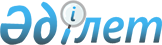 О технологических документах, регламентирующих информационное взаимодействие при реализации средствами интегрированной информационной системы внешней и взаимной торговли общего процесса "Формирование, ведение и использование единого реестра фармацевтических инспекторов Евразийского экономического союза"Решение Коллегии Евразийской Экономической Комиссии от 25 октября 2016 года № 127

      В соответствии с пунктом 30 Протокола об информационно-коммуникационных технологиях и информационном взаимодействии в рамках Евразийского экономического союза (приложение № 3 к Договору о Евразийском экономическом союзе от 29 мая 2014 года) и руководствуясь Решением Коллегии Евразийской экономической комиссии от 6 ноября 2014 г. № 200, Коллегия Евразийской экономической комиссии решила:



      1. Утвердить прилагаемые:



      Правила информационного взаимодействия при реализации средствами интегрированной информационной системы внешней и взаимной торговли общего процесса «Формирование, ведение и использование единого реестра фармацевтических инспекторов Евразийского экономического союза»;



      Регламент информационного взаимодействия между уполномоченными органами государств – членов Евразийского экономического союза и Евразийской экономической комиссией при реализации средствами интегрированной информационной системы внешней и взаимной торговли общего процесса «Формирование, ведение и использование единого реестра фармацевтических инспекторов Евразийского экономического союза»;



      Описание форматов и структур электронных документов и сведений, используемых для реализации средствами интегрированной информационной системы внешней и взаимной торговли общего процесса «Формирование, ведение и использование единого реестра фармацевтических инспекторов Евразийского экономического союза»;



      Порядок присоединения к общему процессу «Формирование, ведение и использование единого реестра фармацевтических инспекторов Евразийского экономического союза».



      2. Установить, что разработка технических схем структур электронных документов и сведений, предусмотренных Описанием, утвержденным настоящим Решением, и обеспечение их размещения в реестре структур электронных документов и сведений, используемых при реализации информационного взаимодействия в интегрированной информационной системе внешней и взаимной торговли, осуществляются департаментом Евразийской экономической комиссии, в компетенцию которого входит координация работ по созданию и развитию интегрированной информационной системы Евразийского экономического союза.



      3. Настоящее Решение вступает в силу по истечении 30 календарных дней с даты его официального опубликования.      Председатель Коллегии

      Евразийской экономической комиссии         Т. Саркисян

УТВЕРЖДЕНЫ              

Решением Коллегии          

Евразийской экономической комиссии

от 25 октября 2016 года № 127   

Правила

информационного взаимодействия при реализации средствами

интегрированной информационной системы внешней и взаимной

торговли общего процесса «Формирование, ведение и использование

единого реестра фармацевтических инспекторов

Евразийского экономического союза» 

I. Общие положения

      1. Настоящие Правила разработаны в соответствии со следующими актами, входящими в право Евразийского экономического союза (далее – Союз):



      Договор о Евразийском экономическом союзе от 29 мая 2014 года;



      Соглашение о единых принципах и правилах обращения лекарственных средств в рамках Евразийского экономического союза от 23 декабря 2014 года;



      Решение Высшего Евразийского экономического совета от 23 декабря 2014 г. № 108 «О реализации Соглашения о единых принципах и правилах обращения лекарственных средств в рамках Евразийского экономического союза»;



      Решение Коллегии Евразийской экономической комиссии от 6 ноября 2014 г. № 200 «О технологических документах, регламентирующих информационное взаимодействие при реализации средствами интегрированной информационной системы внешней и взаимной торговли общих процессов»;



      Решение Коллегии Евразийской экономической комиссии от 27 января 2015 г. № 5 «Об утверждении Правил электронного обмена данными в интегрированной информационной системе внешней и взаимной торговли»;



      Решение Коллегии Евразийской экономической комиссии от 14 апреля 2015 г. № 29 «О перечне общих процессов в рамках Евразийского экономического союза и внесении изменения в Решение Коллегии Евразийской экономической комиссии от 19 августа 2014 г. № 132»;



      Решение Коллегии Евразийской экономической комиссии от 9 июня 2015 г. № 63 «О Методике анализа, оптимизации, гармонизации и описания общих процессов в рамках Евразийского экономического союза»;



      Решение Коллегии Евразийской экономической комиссии от 28 сентября 2015 г. № 125 «Об утверждении Положения об обмене электронными документами при трансграничном взаимодействии органов государственной власти государств – членов Евразийского экономического союза между собой и с Евразийской экономической комиссией». 

II. Область применения

      2. Настоящие Правила разработаны в целях определения порядка и условий информационного взаимодействия между участниками общего процесса «Формирование, ведение и использование единого реестра фармацевтических инспекторов Евразийского экономического союза» (далее – общий процесс), включая описание процедур, выполняемых в рамках этого общего процесса.



      3. Настоящие Правила применяются участниками общего процесса при контроле за порядком выполнения процедур и операций в рамках общего процесса, а также при проектировании, разработке и доработке компонентов информационных систем, обеспечивающих реализацию общего процесса. 

III. Основные понятия

      4. Для целей настоящих Правил используются понятия, которые означают следующее:



      «авторизация» – предоставление определенному участнику общего процесса прав на выполнение определенных действий;



      «реестр» – общий информационный ресурс, содержащий сведения о фармацевтических инспекторах государств – членов Союза, формируемый с использованием интегрированной информационной системы внешней и взаимной торговли на основе информационного взаимодействия государств – членов Союза и Евразийской экономической комиссии.



      Понятия «группа процедур общего процесса», «информационный объект общего процесса», «исполнитель», «операция общего процесса», «процедура общего процесса» и «участник общего процесса», используемые в настоящих Правилах, применяются в значениях, определенных Методикой анализа, оптимизации, гармонизации и описания общих процессов в рамках Евразийского экономического союза, утвержденной Решением Коллегии Евразийской экономической комиссии от 9 июня 2015 г. № 63. 

IV. Основные сведения об общем процессе

      5. Полное наименование общего процесса: «Формирование, ведение и использование единого реестра фармацевтических инспекторов Евразийского экономического союза».



      6. Кодовое обозначение общего процесса: P.MM.09, версия 1.0.0.

1. Цель и задачи общего процесса

      7. Целью общего процесса является создание предпосылок для снижения издержек, связанных с обменом информацией о фармацевтических инспекторах в рамках Союза, за счет создания общего информационного пространства в сфере обращения лекарственных средств.



      8. Для достижения цели общего процесса необходимо решить следующие задачи:

      а) создать в рамках интегрированной информационной системы внешней и взаимной торговли (далее – интегрированная система) содержащий сведения о фармацевтических инспекторах Союза (далее – фармацевтические инспектора) информационный ресурс, формирование и ведение которого осуществляется Евразийской экономической комиссией (далее – Комиссия);

      б) обеспечить уполномоченным органам государств – членов Союза (далее – уполномоченные органы государств-членов) возможность получения средствами интегрированной системы в электронном виде и в автоматизированном режиме сведений реестра фармацевтических инспекторов Союза (далее – реестр);

      в) обеспечить заинтересованным лицам и сотрудникам Комиссии возможность получения актуальной, полной и достоверной информации, содержащейся в реестре, средствами информационного портала Союза;

      г) обеспечить использование единых классификаторов и справочников при формировании и ведении реестра.

2. Участники общего процесса

      9. Перечень участников общего процесса приведен в таблице 1.

Таблица 1Перечень участников общего процесса 

3. Структура общего процесса

      10. Общий процесс представляет собой совокупность процедур, сгруппированных по своему назначению:

      а) процедуры формирования и ведения реестра;

      б) процедуры получения сведений из реестра по запросам уполномоченных органов государств-членов.



      11. При выполнении процедур общего процесса осуществляются формирование реестра на основании сведений, полученных от уполномоченных органов государств-членов, а также представление сведений о фармацевтических инспекторах, включенных в реестр, уполномоченным органам государств-членов средствами интегрированной системы, а также заинтересованным лицам средствами информационного портала Союза в объеме, предусмотренном порядком формирования и ведения реестра фармацевтических инспекторов Союза, утверждаемым Комиссией (далее – порядок формирования и ведения реестра).

      При формировании реестра выполняются следующие процедуры общего процесса, включенные в группу процедур формирования и ведения реестра:

      включение сведений в реестр;

      изменение сведений в реестре;

      исключение сведений из реестра.

      При представлении информации уполномоченным органам государств-членов выполняются следующие процедуры общего процесса, включенные в группу процедур получения сведений из реестра по запросам уполномоченных органов государств-членов:

      получение сведений о дате и времени обновления реестра;

      получение сведений из реестра;

      получение измененных сведений из реестра.

      Представление указанных сведений осуществляется в соответствии с Регламентом информационного взаимодействия между уполномоченными органами государств – членов Евразийского экономического союза и Евразийской экономической комиссией при реализации средствами интегрированной информационной системы внешней и взаимной торговли общего процесса «Формирование, ведение и использование реестра фармацевтических инспекторов Евразийского экономического союза», утвержденным Решением Коллегии Евразийской экономической комиссии  от 25 октября 2016 г. № 127 (далее – Регламент информационного взаимодействия).

      Формат и структура представляемых сведений должны соответствовать Описанию форматов и структур электронных документов и сведений, используемых для реализации средствами интегрированной информационной системы внешней и взаимной торговли общего процесса «Формирование, ведение и использование реестра фармацевтических инспекторов Евразийского экономического союза», утвержденному Решением Коллегии Евразийской экономической комиссии от 25 октября 2016 г. № 127 (далее – Описание форматов и структур электронных документов и сведений).



      12. Приведенное описание структуры общего процесса представлено на рисунке 1. 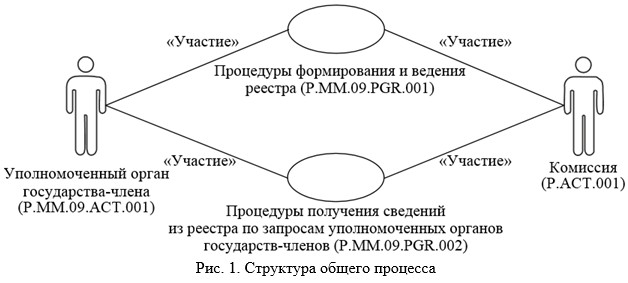 

      13. Порядок выполнения процедур общего процесса, сгруппированных по своему назначению, включая детализированное описание операций, приведен в разделе VIII настоящих Правил.



      14. Для каждой группы процедур приводится общая схема, демонстрирующая связи между процедурами общего процесса и порядок их выполнения. Общая схема процедур построена с использованием графической нотации UML (унифицированный язык моделирования – Unified Modeling Language) и снабжена текстовым описанием.

4. Группа процедур формирования и ведения реестра 

      15. Выполнение процедур формирования и ведения реестра начинается с момента принятия уполномоченным органом  осударства-члена решения о назначении фармацевтического инспектора либо о прекращении его полномочий, а также в случае необходимости изменения сведений о нем.

      При выполнении процедур формирования и ведения реестра уполномоченный орган государства-члена формирует и представляет в Комиссию сведения о фармацевтическом инспекторе.

      В случае принятия решения о назначении фармацевтического инспектора выполняется процедура «Включение сведений в реестр» (P.MM.09.PRC.001).

      При возникновении необходимости изменения сведений о фармацевтическом инспекторе выполняется процедура «Изменение сведений в реестре» (P.MM.09.PRC.002).

      В случае прекращения полномочий фармацевтического инспектора выполняется процедура «Исключение сведений из реестра» (P.MM.09.PRC.003).



      16. Приведенное описание группы процедур формирования и ведения реестра представлено на рисунке 2.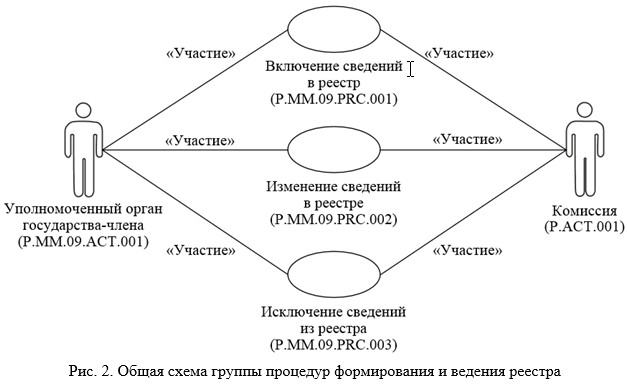 

      17. Перечень процедур общего процесса, входящих в группу процедур формирования и ведения реестра, приведен в таблице 2.

Таблица 2 Перечень процедур общего процесса, входящих

в группу процедур формирования и ведения реестра 

5. Группа процедур получения сведений из реестра

по запросам уполномоченных органов государств-членов

      18. Процедуры получения сведений из реестра по запросам уполномоченных органов государств-членов выполняются при получении соответствующего запроса от уполномоченных органов государств-членов.

      В рамках выполнения процедур представления уполномоченным органам государств-членов сведений, содержащихся в реестре, обрабатываются следующие виды запросов, поступающих от информационных систем уполномоченных органов государств-членов:

      запрос сведений о дате и времени обновления реестра;

      запрос сведений из реестра;

      запрос измененных сведений из реестра.

      Запрос сведений о дате и времени обновления реестра выполняется уполномоченным органом государства-члена с целью оценки необходимости запроса измененных сведений из реестра. При осуществлении запроса выполняется процедура «Получение сведений о дате и времени обновления реестра» (P.MM.09.PRC.004).

      Запрос сведений из реестра выполняется в целях получения уполномоченным органом государства-члена хранящихся в Комиссии сведений о фармацевтических инспекторах, включенных в реестр. Сведения, содержащиеся в реестре, запрашиваются по состоянию на определенную дату. При осуществлении запроса выполняется процедура «Получение сведений из реестра» (P.MM.09.PRC.005).

      При запросе информации об изменениях, внесенных в реестр, представляются сведения, которые были добавлены в реестр или изменены начиная с момента, указанного в запросе, до момента выполнения этого запроса. При осуществлении запроса выполняется процедура «Получение измененных сведений из реестра» (P.MM.09.PRC.006).



      19. Приведенное описание группы процедур получения сведений из реестра по запросам уполномоченных органов государств-членов представлено на рисунке 3.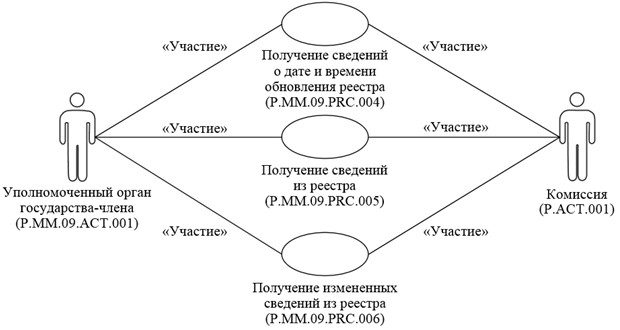 

      20. Перечень процедур общего процесса, входящих в группу процедур получения сведений из реестра по запросам уполномоченных органов государств-членов, приведен в таблице 3.

Таблица 3Перечень процедур общего процесса, входящих в группу

процедур получения сведений из реестра по запросам

уполномоченных органов государств-членов  

V. Информационные объекты общего процесса

      21. Перечень информационных объектов, сведения о которых или из которых передаются в процессе взаимодействия между участниками общего процесса, приведен в таблице 4.

Таблица 4Перечень информационных объектов  

VI. Ответственность участников общего процесса

      22. Привлечение к дисциплинарной ответственности за несоблюдение требований, направленных на обеспечение своевременности и полноты передачи сведений, участвующих в информационном взаимодействии должностных лиц и сотрудников Комиссии, осуществляется в соответствии с Договором о Евразийском экономическом союзе от 29 мая 2014 года, иными международными договорами и актами, составляющими право Союза, а должностных лиц и сотрудников уполномоченных органов государств-членов – в соответствии с законодательством государств-членов. 

VII. Справочники и классификаторы общего процесса

      23. Перечень справочников и классификаторов общего процесса приведен в таблице 5.

Таблица 5 Перечень справочников и классификаторов общего процесса  

VIII. Процедуры общего процесса1. Процедуры формирования и ведения реестра

Процедура «Включение сведений в реестр» (P.MM.09.PRC.001)

      24. Схема выполнения процедуры «Включение сведений в реестр» (P.MM.09.PRC.001) представлена на рисунке 4.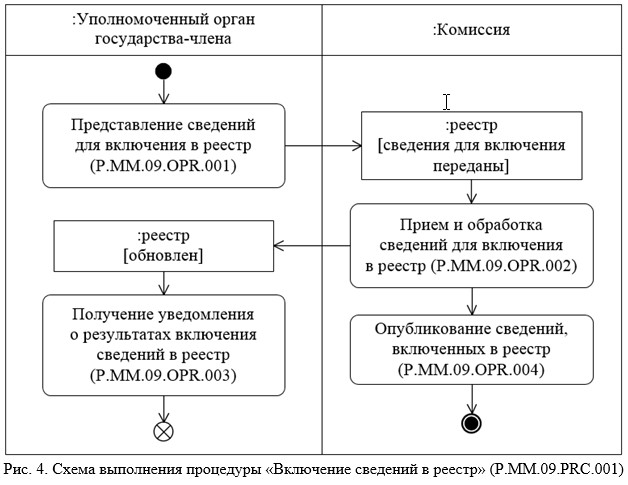 

      25. Процедура «Включение сведений в реестр» (P.MM.09.PRC.001) выполняется уполномоченным органом государства-члена в случае принятия решения о назначении лица фармацевтическим инспектором.



      26. Первой выполняется операция «Представление сведений для включения в реестр» (P.MM.09.OPR.001), по результатам выполнения которой уполномоченным органом государства-члена формируются и представляются в Комиссию сведения о фармацевтическом инспекторе для включения их в реестр.



      27. При получении Комиссией сведений о фармацевтическом инспекторе, включаемых в реестр, выполняется операция «Прием и обработка сведений для включения в реестр» (P.MM.09.OPR.002), по результатам выполнения которой сведения о фармацевтическом инспекторе включаются в реестр. Уведомление о результатах включения сведений в реестр передается в уполномоченный орган государства-члена, представившего сведения.



      28. При получении уполномоченным органом государства-члена уведомления о результатах включения сведений в реестр выполняется операция «Получение уведомления о результатах включения сведений в реестр» (P.MM.09.OPR.003), при выполнении которой осуществляются прием и обработка указанного уведомления.



      29. В случае выполнения операции «Прием и обработка сведений для включения в реестр» (P.MM.09.OPR.002) выполняется операция «Опубликование сведений, включенных в реестр» (P.MM.09.OPR.004), по результатам выполнения которой обновленный реестр опубликовывается на информационном портале Союза в объеме, предусмотренном порядком формирования и ведения реестра.



      30. Результатами выполнения процедуры «Включение сведений в реестр» (P.MM.09.PRC.001) являются обработка в Комиссии сведений о фармацевтическом инспекторе, включение их в реестр и опубликование реестра на информационном портале Союза.



      31. Перечень операций общего процесса, выполняемых в рамках процедуры «Включение сведений в реестр» (P.MM.09.PRC.001), приведен в таблице 6.

Таблица 6Перечень операций общего процесса, выполняемых в рамках процедуры «Включение сведений в реестр» (P.MM.09.PRC.001)

Таблица 7Описание операции «Представление сведений

для включения в реестр» (P.MM.09.OPR.001)

Таблица 8Описание операции «Прием и обработка сведений

для включения в реестр» (P.MM.09.OPR.002) 

Таблица 9Описание операции «Получение уведомления о результатах

включения сведений в реестр» (P.MM.09.OPR.003)

Таблица 10Описание операции «Опубликование сведений,

включенных в реестр» (P.MM.09.OPR.004)

Процедура «Изменение сведений в реестре» (P.MM.09.PRC.002)

      32. Схема выполнения процедуры «Изменение сведений в реестре» (P.MM.09.PRC.002) представлена на рисунке 5.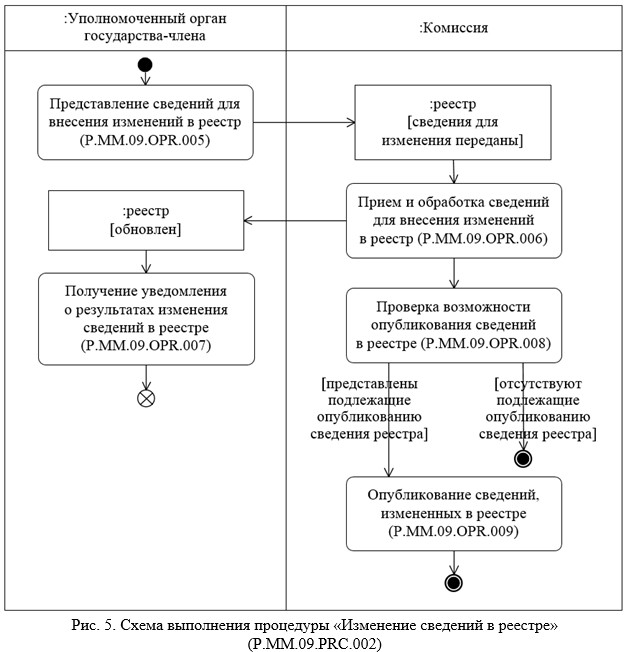 

      33. Процедура «Изменение сведений в реестре» (P.MM.09.PRC.002) выполняется при возникновении необходимости внесения уполномоченным органом государства-члена изменений в сведения о фармацевтическом инспекторе.



      34. Первой выполняется операция «Представление сведений для внесения изменений в реестр» (P.MM.09.OPR.005), по результатам выполнения которой уполномоченным органом государства-члена формируются и представляются в Комиссию сведения о фармацевтическом инспекторе для внесения изменений в реестр.



      35. При получении Комиссией сведений о фармацевтическом инспекторе для внесения изменений в реестр выполняется операция «Прием и обработка сведений для внесения изменений в реестр» (P.MM.09.OPR.006), по результатам выполнения которой соответствующие сведения обновляются в реестре. Уведомление о результатах изменения сведений в реестре передается в уполномоченный орган государства-члена.



      36. При получении уполномоченным органом государства-члена уведомления о результатах изменения сведений в реестре выполняется операция «Получение уведомления о результатах изменения сведений в реестре» (P.MM.09.OPR.007), при выполнении которой осуществляются прием и обработка указанного уведомления.



      37. В случае выполнения операции «Прием и обработка сведений для внесения изменений в реестр» (P.MM.09.OPR.006) выполняется операция «Проверка возможности опубликования сведений в реестре» (P.MM.09.OPR.008), по результатам выполнения которой Комиссия проверяет возможность опубликования сведений на информационном портале Союза.



      38. В случае если уполномоченным органом государства-члена представлены сведения открытой части реестра выполняется операция «Опубликование сведений, измененных в реестре» (P.MM.09.OPR.009), по результатам выполнения которой обновленный реестр опубликовывается на информационном портале Союза. В противном случае процедура завершается.



      39. Результатами выполнения процедуры «Изменение сведений в реестре» (P.MM.09.PRC.002) являются обработка в Комиссии сведений о фармацевтическом инспекторе, внесение изменений в реестр и опубликование измененных сведений на информационном портале Союза в случае необходимости.



      40. Перечень операций общего процесса, выполняемых в рамках процедуры «Изменение сведений в реестре» (P.MM.09.PRC.002), приведен в таблице 11.

Таблица 11Перечень операций общего процесса, выполняемых в рамках

процедуры «Изменение сведений в реестре» (P.MM.09.PRC.002)

Таблица 12Описание операции «Представление сведений

для внесения изменений в реестр» (P.MM.09.OPR.005) 

Таблица 13Описание операции «Прием и обработка сведений

для внесения изменений в реестр» (P.MM.09.OPR.006)

Таблица 14Описание операции «Получение уведомления о результатах

изменения сведений в реестре» (P.MM.09.OPR.007)

Таблица 15Описание операции «Проверка возможности

опубликования сведений в реестре» (P.MM.09.OPR.008)

Таблица 16Описание операции «Опубликование сведений,

измененных в реестре» (P.MM.09.OPR.009)Процедура «Исключение сведений из реестра» (P.MM.09.PRC.003)      41. Схема выполнения процедуры «Исключение сведений из реестра» (P.MM.09.PRC.003) представлена на рисунке 6.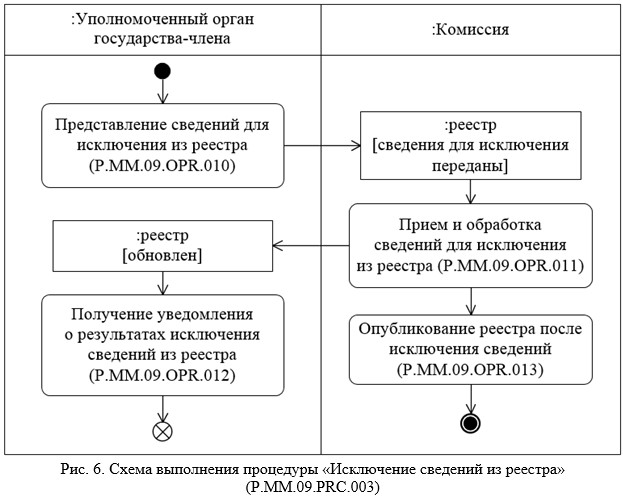 

      42. Процедура «Исключение сведений из реестра» (P.MM.09.PRC.003) выполняется в случае прекращения деятельности фармацевтическим инспектором.



      43. Первой выполняется операция «Представление сведений для исключения из реестра» (P.MM.09.OPR.010), по результатам выполнения которой уполномоченным органом государства-члена формируются и представляются в Комиссию сведения о фармацевтическом инспекторе для исключения из реестра.



      44. При получении Комиссией сведений о фармацевтическом инспекторе для исключения из реестра выполняется операция «Прием и обработка сведений для исключения из реестра» (P.MM.09.OPR.011), по результатам выполнения которой соответствующие сведения о фармацевтическом инспекторе исключаются из реестра. Уведомление о результатах исключения сведений из реестра передается в уполномоченный орган государства-члена.



      45. При получении уполномоченным органом государства-члена уведомления о результатах исключения сведений из реестра выполняется операция «Получение уведомления о результатах исключения сведений из реестра» (P.MM.09.OPR.012), при выполнении которой осуществляются прием и обработка указанного уведомления.



      46. В случае выполнения операции «Прием и обработка сведений для исключения из реестра» (P.MM.09.OPR.011) выполняется операция «Опубликование реестра после исключения сведений» (P.MM.09.OPR.013), по результатам выполнения которой обновленный реестр опубликовывается на информационном портале Союза.



      47. Результатом выполнения процедуры «Исключение сведений из реестра» (P.MM.09.PRC.003) является обновленный и опубликованный на информационном портале Союза реестр с возможностью просмотра истории изменений.



      48. Перечень операций общего процесса, выполняемых в рамках процедуры «Исключение сведений из реестра» (P.MM.09.PRC.003), приведен в таблице 17.

Таблица 17Перечень операций общего процесса, выполняемых в рамках процедуры

«Исключение сведений из реестра» (P.MM.09.PRC.003)

Таблица 18Описание операции «Представление сведений

для исключения из реестра» (P.MM.09.OPR.010)

Таблица 19Описание операции «Прием и обработка

сведений для исключения из реестра» (P.MM.09.OPR.011)

Таблица 20Описание операции «Получение уведомления о результатах

исключения сведений из реестра» (P.MM.09.OPR.012)

Таблица 21Описание операции «Опубликование реестра

после исключения сведений» (P.MM.09.OPR.013)

2. Процедуры получения сведений из реестра

по запросам уполномоченных органов государств-членов      Процедура «Получение сведений о дате и времени обновления реестра» (P.MM.09.PRC.004)

      49. Схема выполнения процедуры «Получение сведений о дате и времени обновления реестра» (P.MM.09.PRC.004) представлена на рисунке 7.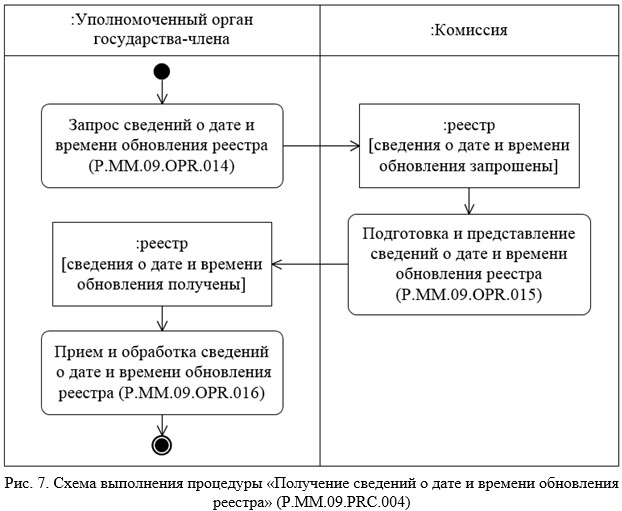 

      50. Процедура «Получение сведений о дате и времени обновления реестра» (P.MM.09.PRC.004) выполняется уполномоченным органом государства-члена для оценки необходимости запроса измененных сведений из реестра.



      51. Первой выполняется операция «Запрос сведений о дате и времени обновления реестра» (P.MM.09.OPR.014), по результатам выполнения которой уполномоченным органом государства-члена формируется и направляется в Комиссию запрос на представление сведений о дате и времени обновления реестра.



      52. При получении Комиссией запроса на представление сведений о дате и времени обновления реестра выполняется операция «Подготовка и представление сведений о дате и времени обновления реестра» (P.MM.09.OPR.015), по результатам выполнения которой формируются и представляются в уполномоченный орган государства-члена сведения о дате и времени обновления реестра.



      53. При получении уполномоченным органом государства-члена сведений о дате и времени обновления реестра выполняется операция «Прием и обработка сведений о дате и времени обновления реестра» (P.MM.09.OPR.016).



      54. Результатом выполнения процедуры «Получение сведений о дате и времени обновления реестра» (P.MM.09.PRC.004) является получение уполномоченным органом государства-члена сведений о дате и времени обновления реестра.



      55. Перечень операций общего процесса, выполняемых в рамках процедуры «Получение сведений о дате и времени обновления реестра» (P.MM.09.PRC.004), приведен в таблице 22.

Таблица 22Перечень операций общего процесса, выполняемых в рамках процедуры

«Получение сведений о дате и времени обновления реестра»

(P.MM.09.PRC.004)

Таблица 23Описание операции «Запрос сведений о дате

и времени обновления реестра» (P.MM.09.OPR.014)Таблица 24Описание операции «Подготовка и представление сведений о дате и времени обновления реестра» (P.MM.09.OPR.015)Таблица 25Описание операции «Прием и обработка сведений

о дате и времени обновления реестра» (P.MM.09.OPR.016)

Процедура «Получение сведений из реестра» (P.MM.09.PRC.005)

      56. Схема выполнения процедуры «Получение сведений из реестра» (P.MM.09.PRC.005) представлена на рисунке 8.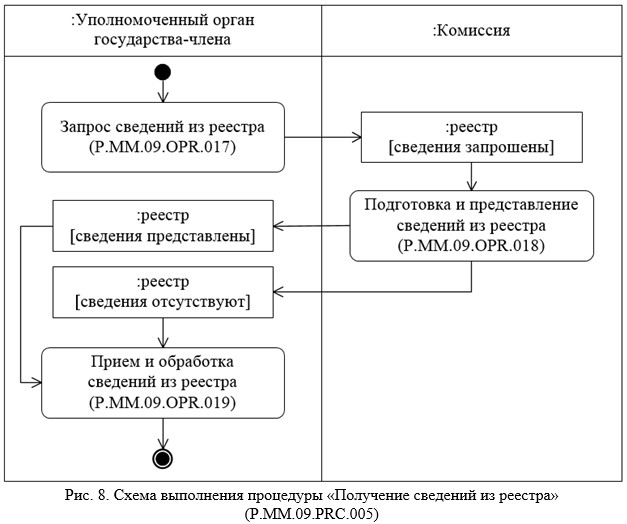 

      57. Процедура «Получение сведений из реестра» (P.MM.09.PRC.005) выполняется в целях получения уполномоченным органом государства-члена сведений из реестра.



      58. Первой выполняется операция «Запрос сведений из реестра» (P.MM.09.OPR.017), по результатам выполнения которой уполномоченным органом государства-члена формируется и направляется в Комиссию запрос на представление сведений из реестра.



      59. При получении Комиссией запроса на представление сведений из реестра выполняется операция «Подготовка и представление сведений из реестра» (P.MM.09.OPR.018), по результатам выполнения которой Комиссией формируются и представляются в уполномоченный орган государства-члена запрашиваемые сведения или направляется уведомление об отсутствии сведений, удовлетворяющих параметрам запроса.



      60. При получении уполномоченным органом государства-члена сведений из реестра выполняется операция «Прием и обработка сведений из реестра» (P.MM.09.OPR.019).



      61. Результатом выполнения процедуры «Получение сведений из реестра» (P.MM.09.PRC.005) является получение уполномоченным органом государства-члена сведений из реестра. При отсутствии в реестре сведений, удовлетворяющих параметрам запроса, формируется уведомление об отсутствии таких сведений.



      62. Перечень операций общего процесса, выполняемых в рамках процедуры «Получение сведений из реестра» (P.MM.09.PRC.005), приведен в таблице 26.

Таблица 26Перечень операций общего процесса, выполняемых в рамках процедуры

«Получение сведений из реестра» (P.MM.09.PRC.005) 

Таблица 27Описание операции «Запрос сведений из реестра» (P.MM.09.OPR.017)

Таблица 28Описание операции «Подготовка и представление

сведений из реестра» (P.MM.09.OPR.018)

Таблица 29Описание операции «Прием и обработка сведений из реестра»

(P.MM.09.OPR.019)

Процедура «Получение измененных сведений из реестра»

(P.MM.09.PRC.006)

      63. Схема выполнения процедуры «Получение измененных сведений из реестра» (P.MM.09.PRC.006) представлена на рисунке 9.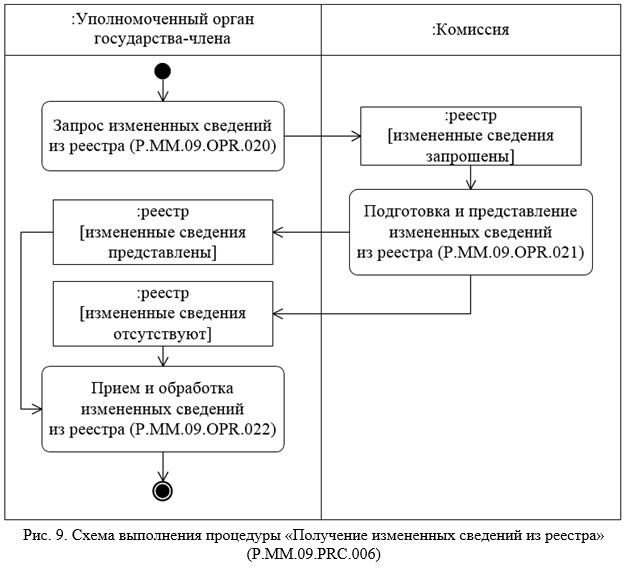 

      64. Процедура «Получение измененных сведений из реестра» (P.MM.09.PRC.006) выполняется уполномоченным органом государства-члена при возникновении необходимости получения измененных после указанной в запросе даты сведений из реестра.



      65. Первой выполняется операция «Запрос измененных сведений из реестра» (P.MM.09.OPR.020), по результатам выполнения которой уполномоченным органом государства-члена формируется и направляется в Комиссию запрос на получение информации об изменениях, внесенных в реестр.



      66. При получении Комиссией запроса информации об изменениях, внесенных в реестр, выполняется операция «Подготовка и представление измененных сведений из реестра» (P.MM.09.OPR.021), по результатам выполнения которой формируются и представляются в уполномоченный орган государства-члена сведения об изменениях, внесенных в реестр с даты, указанной в запросе, или направляется уведомление об отсутствии сведений, удовлетворяющих параметрам запроса.



      67. При получении уполномоченным органом государства-члена сведений об изменениях, внесенных в реестр, либо уведомления об отсутствии сведений, удовлетворяющих параметрам запроса, выполняется операция «Прием и обработка измененных сведений из реестра» (P.MM.09.OPR.022), по результатам выполнения которой осуществляется получение уполномоченным органом государства-члена измененных сведений из реестра или получение уведомления об отсутствии сведений, удовлетворяющих параметрам запроса.



      68. Результатом выполнения процедуры «Получение измененных сведений из реестра» (P.MM.09.PRC.006) является получение уполномоченным органом государства-члена измененных сведений из реестра или получение уведомления об отсутствии сведений, удовлетворяющих параметрам запроса.



      69. Перечень операций общего процесса, выполняемых в рамках процедуры «Получение измененных сведений из реестра» (P.MM.09.PRC.006), приведен в таблице 30.

Таблица 30Перечень операций общего процесса, выполняемых в рамках процедуры

«Получение измененных сведений из реестра» (P.MM.09.PRC.006) 

Таблица 31Описание операции «Запрос измененных сведений из реестра»

(P.MM.09.OPR.020)

Таблица 32Описание операции «Подготовка и представление

измененных сведений из реестра» (P.MM.09.OPR.021)

 

Таблица 33Описание операции «Прием и обработка измененных

сведений из реестра» (P.MM.09.OPR.022) 

IX. Порядок действий в нештатных ситуациях

      70. При выполнении процедур общего процесса возможны исключительные ситуации, при которых обработка данных не может быть произведена в обычном режиме. Это может произойти при возникновении технических сбоев, ошибок структурного и логического контроля и в иных случаях.



      71. В случае возникновения ошибок структурного и логического контроля уполномоченный орган государства-члена осуществляет проверку сообщения, относительно которого получено уведомление об ошибке, на соответствие Описанию форматов и структур электронных документов и сведений и требованиям к заполнению электронных документов и сведений в соответствии с Регламентом информационного взаимодействия для данного общего процесса. В случае выявления несоответствия сведений требованиям указанных документов уполномоченный орган государства-члена принимает необходимые меры для устранения выявленной ошибки в соответствии с установленным порядком.



      72. В целях разрешения нештатных ситуаций уполномоченные органы государств-членов, обеспечивающие выполнение требований, предусмотренных настоящими Правилами, информируют другие уполномоченные органы и Комиссию о лицах, ответственных за обеспечение технической поддержки при реализации общего процесса, включая предоставление контактных данных этих лиц.

УТВЕРЖДЕН              

Решением Коллегии         

Евразийской экономической комиссии

от 25 октября 2016 г. № 127    

Регламент

информационного взаимодействия между уполномоченными органами

государств – членов Евразийского экономического союза и

Евразийской экономической комиссией при реализации средствами

интегрированной информационной системы внешней и взаимной

торговли общего процесса «Формирование, ведение и использование

единого реестра фармацевтических инспекторов Евразийского

экономического союза» 

I. Общие положения

      1. Настоящий Регламент разработан в соответствии со следующими актами, входящими в право Евразийского экономического союза (далее – Союз):



      Договор о Евразийском экономическом союзе от 29 мая 2014 года;



      Соглашение о единых принципах и правилах обращения лекарственных средств в рамках Евразийского экономического союза от 23 декабря 2014 года;



      Решение Высшего Евразийского экономического совета от 23 декабря 2014 г. № 108 «О реализации Соглашения о единых принципах и правилах обращения лекарственных средств в рамках Евразийского экономического союза»;



      Решение Коллегии Евразийской экономической комиссии от 6 ноября 2014 г. № 200 «О технологических документах, регламентирующих информационное взаимодействие при реализации средствами интегрированной информационной системы внешней и взаимной торговли общих процессов»;



      Решение Коллегии Евразийской экономической комиссии  от 27 января 2015 г. № 5 «Об утверждении Правил электронного обмена данными в интегрированной информационной системе внешней и взаимной торговли»;



      Решение Коллегии Евразийской экономической комиссии от 14 апреля 2015 г. № 29 «О перечне общих процессов в рамках Евразийского экономического союза и внесении изменения в Решение Коллегии Евразийской экономической комиссии от 19 августа 2014 г. № 132»;



      Решение Коллегии Евразийской экономической комиссии от 9 июня 2015 г. № 63 «О Методике анализа, оптимизации, гармонизации и описания общих процессов в рамках Евразийского экономического союза»;



      Решение Коллегии Евразийской экономической комиссии от 28 сентября 2015 г. № 125 «Об утверждении Положения об обмене электронными документами при трансграничном взаимодействии органов государственной власти государств – членов Евразийского экономического союза между собой и с Евразийской экономической комиссией». 

II. Область применения

      2. Настоящий Регламент разработан в целях обеспечения единообразного применения участниками общего процесса порядка и условий выполнения транзакций общего процесса «Формирование, ведение и использование единого реестра фармацевтических инспекторов Евразийского экономического союза» (далее – общий процесс).



      3. Настоящий Регламент определяет требования к порядку и условиям выполнения операций общего процесса, непосредственно направленных на реализацию информационного взаимодействия между участниками общего процесса.



      4. Настоящий Регламент применяется участниками общего процесса при контроле за порядком выполнения процедур и операций в рамках общего процесса, а также при проектировании, разработке и доработке компонентов информационных систем, обеспечивающих реализацию этого общего процесса. 

III. Основные понятия

      5. Для целей настоящего Регламента используются понятия, которые означают следующее:



      «аутентификация» – проверка принадлежности субъекту доступа предъявленного им идентификатора, подтверждение подлинности;



      «реквизит электронного документа (сведений)» – единица данных электронного документа (сведений), которая в определенном контексте считается неразделимой;



      «состояние информационного объекта общего процесса» – свойство, характеризующее информационный объект на определенной стадии его жизненного цикла, изменяющееся при выполнении операций общего процесса.



      Понятия «инициатор», «инициирующая операция», «принимающая операция», «респондент», «сообщение общего процесса» и «транзакция общего процесса» используются в настоящем Регламенте в значениях, определенных Методикой анализа, оптимизации, гармонизации и описания общих процессов в рамках Евразийского экономического союза, утвержденной Решением Коллегии Евразийской экономической комиссии от 9 июня 2015 г. № 63.



      Иные понятия, используемые в настоящем Регламенте, применяются в значениях, определенных в пункте 4 Правил информационного взаимодействия при реализации средствами интегрированной информационной системы внешней и взаимной торговли общего процесса «Формирование, ведение и использование единого реестра фармацевтических инспекторов Евразийского экономического союза», утвержденных Решением Коллегии Евразийской экономической комиссии от 25 октября 2016 г. № 127 (далее – Правила информационного взаимодействия). 

IV. Основные сведения об информационном

взаимодействии в рамках общего процесса

1. Участники информационного взаимодействия      6. Перечень ролей участников информационного взаимодействия в рамках общего процесса приведен в таблице 1.

Таблица 1Перечень ролей участников информационного взаимодействия

2. Структура информационного взаимодействия

      7. Информационное взаимодействие в рамках общего процесса осуществляется между уполномоченными органами государств – членов Евразийского экономического союза и Евразийской экономической комиссией (далее соответственно – уполномоченный орган государства-члена, Комиссия) в соответствии с процедурами общего процесса:

      информационное взаимодействие при формировании и ведении реестра;

      информационное взаимодействие при получении сведений из реестра.

      Структура информационного взаимодействия между уполномоченными органами государств-членов и Комиссией представлена на рисунке 1.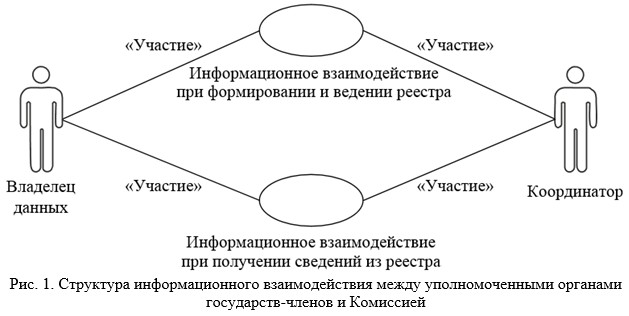 

      8. Информационное взаимодействие между уполномоченными органами государств-членов и Комиссией реализуется в рамках общего процесса. Структура общего процесса определена в Правилах информационного взаимодействия.



      9. Информационное взаимодействие определяет порядок выполнения транзакций общего процесса, каждая из которых представляет собой обмен сообщениями в целях синхронизации состояний информационного объекта общего процесса между участниками общего процесса. Для каждого информационного взаимодействия определены взаимосвязи между операциями и соответствующими таким операциям транзакциями общего процесса.



      10. При выполнении транзакции общего процесса инициатор в рамках осуществляемой им операции (инициирующей операции) направляет респонденту сообщение-запрос, в ответ на которое респондент в рамках осуществляемой им операции (принимающей операции) может направить или не направить сообщение-ответ в зависимости от шаблона транзакции общего процесса. Структура данных в составе сообщения должна соответствовать Описанию форматов и структур электронных документов и сведений, используемых для реализации средствами интегрированной информационной системы внешней и взаимной торговли общего процесса «Формирование, ведение и использование единого реестра фармацевтических инспекторов Евразийского экономического союза», утвержденному Решением Коллегии Евразийской экономической комиссии от 25 октября 2016 г. № 127 (далее – Описание форматов и структур электронных документов и сведений).



      11. Транзакции общего процесса выполняются в соответствии с заданными параметрами транзакций общего процесса, как это определено настоящим Регламентом. 

V. Информационное взаимодействие в рамках групп процедур

1. Информационное взаимодействие при формировании и ведении реестра

      12. Схема выполнения транзакций общего процесса при формировании реестра представлена на рисунке 2. Для каждой процедуры общего процесса в таблице 2 приведена связь между операциями, промежуточными и результирующими состояниями информационных объектов общего процесса и транзакциями общего процесса.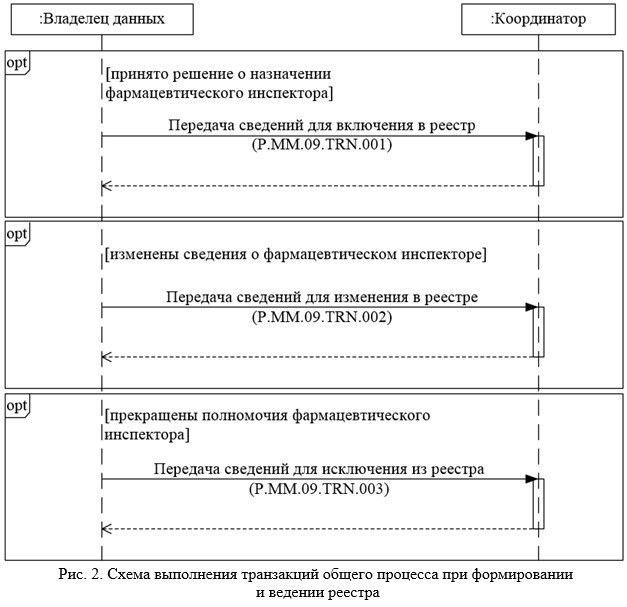 

Таблица 2Перечень транзакций общего процесса при формировании и ведении реестра

2. Информационное взаимодействие при получении сведений из реестра

      13. Схема выполнения транзакций общего процесса при получении сведений из реестра представлена на рисунке 3. Для каждой процедуры общего процесса в таблице 3 приведена связь между операциями, промежуточными и результирующими состояниями информационных объектов общего процесса и транзакциями общего процесса.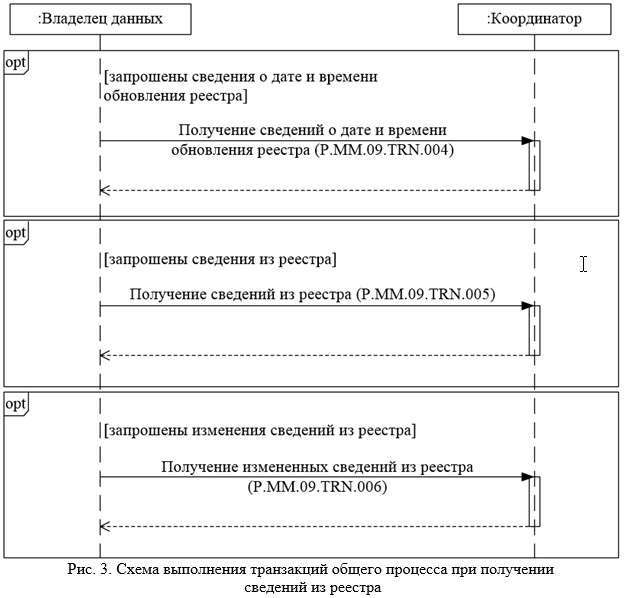 

Таблица 3Перечень транзакций общего процесса при получении сведений из реестра 

VI. Описание сообщений общего процесса

      14. Перечень сообщений общего процесса, передаваемых в рамках информационного взаимодействия при реализации общего процесса, приведен в таблице 4. Структура данных в составе сообщения должна соответствовать Описанию форматов и структур электронных документов и сведений. Ссылка на соответствующую структуру в Описании форматов и структур электронных документов и сведений устанавливается по значению графы 3 таблицы 4.

Таблица 4Перечень сообщений общего процесса 

VII. Описание транзакций общего процесса

1. Транзакция общего процесса «Передача сведений

для включения в реестр» (P.MM.09.TRN.001)

      15. Транзакция общего процесса «Передача сведений для включения в реестр» (P.MM.09.TRN.001) выполняется для передачи респонденту сведений в целях включения их в реестр. Схема выполнения указанной транзакции общего процесса представлена на рисунке 4. Параметры транзакции общего процесса приведены в таблице 5.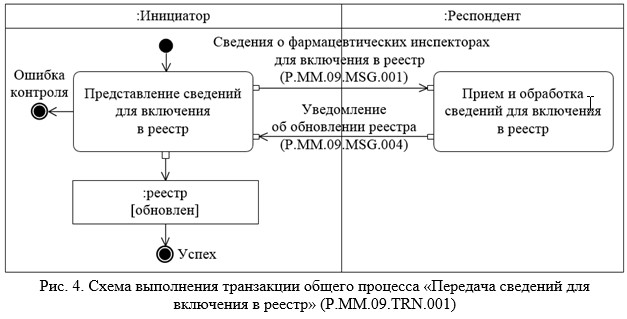 

Таблица 5Описание транзакции общего процесса «Передача сведений

для включения в реестр» (P.MM.09.TRN.001)

2. Транзакция общего процесса «Передача сведений

для изменения в реестре» (P.MM.09.TRN.002)

      16. Транзакция общего процесса «Передача сведений для изменения в реестре» (P.MM.09.TRN.002) выполняется для передачи респонденту сведений с целью внесения изменений в реестр. Схема выполнения указанной транзакции общего процесса представлена на рисунке 5. Параметры транзакции общего процесса приведены в таблице 6.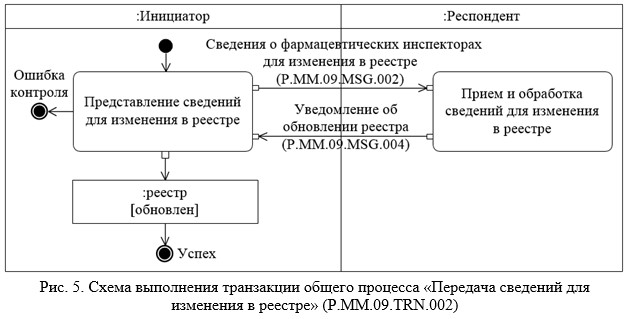 

Таблица 6Описание транзакции общего процесса «Передача сведений

для изменения в реестре» (P.MM.09.TRN.002)

3. Транзакция общего процесса «Передача сведений

для исключения из реестра» (P.MM.09.TRN.003)

      17. Транзакция общего процесса «Передача сведений для исключения из реестра» (P.MM.09.TRN.003) выполняется для передачи респонденту сведений о фармацевтических инспекторах, подлежащих исключению из реестра. Схема выполнения указанной транзакции общего процесса представлена на рисунке 6. Параметры транзакции общего процесса приведены в таблице 7.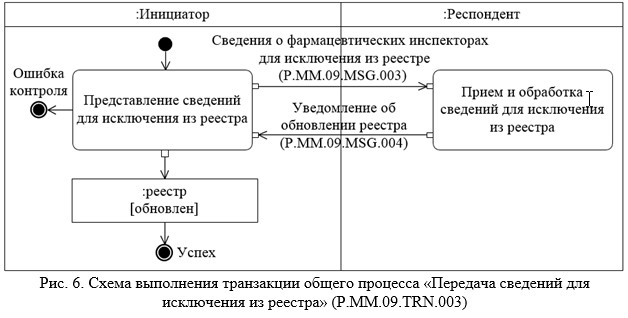 

Таблица 7Описание транзакции общего процесса «Передача сведений

для исключения из реестра» (P.MM.09.TRN.003)

4. Транзакция общего процесса «Получение сведений

о дате и времени обновления реестра» (P.MM.09.TRN.004)

      18. Транзакция общего процесса «Получение сведений о дате и времени обновления реестра» (P.MM.09.TRN.004) выполняется для представления респондентом по запросу инициатора сведений о дате и времени обновления реестра. Схема выполнения указанной транзакции общего процесса представлена на рисунке 7. Параметры транзакции общего процесса приведены в таблице 8.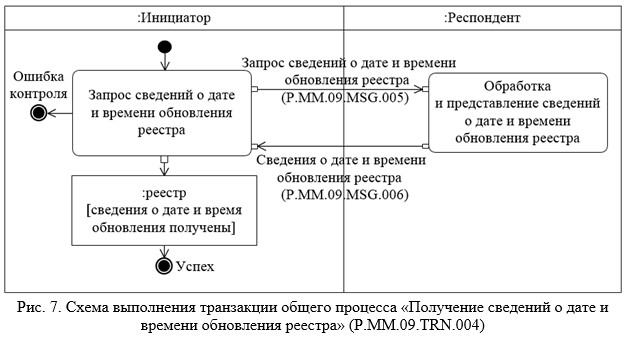 

Таблица 8Описание транзакции общего процесса «Получение сведений

о дате и времени обновления реестра» (P.MM.09.TRN.004)

5. Транзакция общего процесса «Получение сведений из реестра»

(P.MM.09.TRN.005)

      19. Транзакция общего процесса «Получение сведений из реестра» (P.MM.09.TRN.005) выполняется для представления респондентом по запросу инициатора сведений из реестра. Схема выполнения указанной транзакции общего процесса представлена на рисунке 8. Параметры транзакции общего процесса приведены в таблице 9.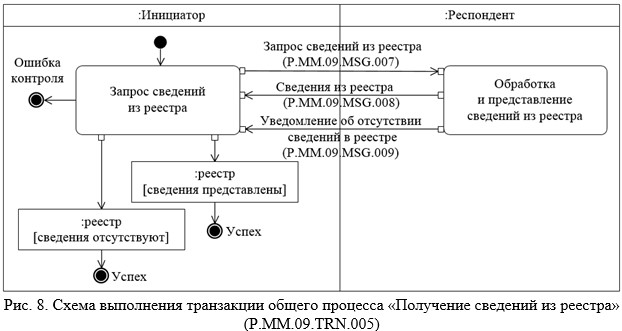 

Таблица 9Описание транзакции общего процесса «Получение сведений из реестра»

(P.MM.09.TRN.005)

6. Транзакция общего процесса «Получение

измененных сведений из реестра» (P.MM.09.TRN.006)

      20. Транзакция общего процесса «Получение измененных сведений из реестра» (P.MM.09.TRN.006) выполняется для представления респондентом по запросу инициатора измененных сведений из реестра. Схема выполнения указанной транзакции общего процесса представлена на рисунке 9. Параметры транзакции общего процесса приведены в таблице 10.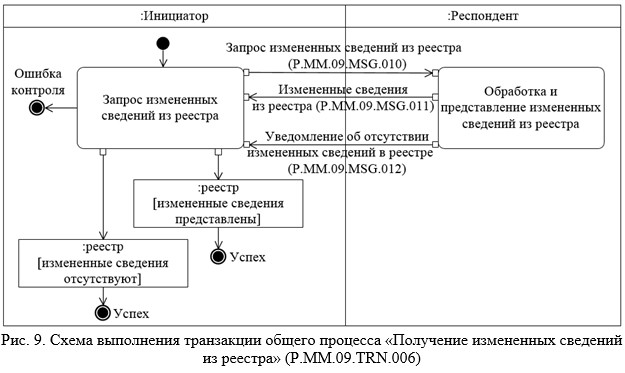 

Таблица 10Описание транзакции общего процесса «Получение измененных

сведений из реестра» (P.MM.09.TRN.006) 

VIII. Порядок действий в нештатных ситуациях

      21. При информационном взаимодействии в рамках общего процесса вероятны нештатные ситуации, когда обработка данных не может быть произведена в обычном режиме. Нештатные ситуации возникают при технических сбоях, истечении времени ожидания и в иных случаях. Для получения участником общего процесса комментариев о причинах возникновения нештатной ситуации и рекомендаций по ее разрешению предусмотрена возможность направления соответствующего запроса в службу поддержки интегрированной информационной системы внешней и взаимной торговли. Общие рекомендации по разрешению нештатной ситуации приведены таблице 11.



      22. Уполномоченный орган государства-члена проводит проверку сообщения, в связи с которым получено уведомление об ошибке, на соответствие Описанию форматов и структур электронных документов и сведений и требованиям к контролю сообщений, указанным в разделе IX настоящего Регламента. В случае если выявлено несоответствие указанным требованиям, уполномоченный орган государства-члена принимает все необходимые меры для устранения выявленной ошибки. В случае если несоответствий не выявлено, уполномоченный орган государства-члена направляет сообщение с описанием этой нештатной ситуации в службу поддержки интегрированной информационной системы внешней и взаимной торговли.

Таблица 11Действия в нештатных ситуациях 

IX. Требования к заполнению электронных документов и сведений

      23. Требования к заполнению реквизитов электронных документов (сведений) «Сведения о фармацевтических инспекторах» (R.HC.MM.09.001), передаваемых в сообщении «Сведения о фармацевтических инспекторах для включения» (P.MM.09.MSG.001), приведены в таблице 12.

Таблица 12Требования к заполнению реквизитов электронных документов (сведений)

«Сведения о фармацевтических инспекторах» (R.HC.MM.09.001),

передаваемых в сообщении «Сведения о фармацевтических инспекторах

для включения» (P.MM.09.MSG.001)

      24. Требования к заполнению реквизитов электронных документов (сведений) «Сведения о фармацевтических инспекторах» (R.HC.MM.09.001), передаваемых в сообщении «Сведения о фармацевтических инспекторах для изменения» (P.MM.09.MSG.002), приведены в таблице 13.

Таблица 13Требования к заполнению реквизитов электронных документов (сведений)

«Сведения о фармацевтических инспекторах» (R.HC.MM.09.001),

передаваемых в сообщении «Сведения о фармацевтических инспекторах для

изменения» (P.MM.09.MSG.002)

      25. Требования к заполнению реквизитов электронных документов (сведений) «Сведения о фармацевтических инспекторах» (R.HC.MM.09.001), передаваемых в сообщении «Сведения о фармацевтических инспекторах для исключения» (P.MM.09.MSG.003), приведены в таблице 14.

Таблица 14Требования к заполнению реквизитов электронных документов (сведений)

«Сведения о фармацевтических инспекторах» (R.HC.MM.09.001),

передаваемых в сообщении «Сведения о фармацевтических инспекторах

для исключения» (P.MM.09.MSG.003)

УТВЕРЖДЕНО              

Решением Коллегии          

Евразийской экономической комиссии

от 25 октября 2016 года № 127   

Описание

форматов и структур электронных документов и сведений,

используемых для реализации средствами интегрированной

информационной системы внешней и взаимной торговли общего

процесса «Формирование, ведение и использование единого реестра

фармацевтических инспекторов Евразийского экономического союза» 

I. Общие положения

      1. Настоящее Описание разработано в соответствии со следующими актами, входящими в право Евразийского экономического союза (далее – Союз):



      Договор о Евразийском экономическом союзе от 29 мая 2014 года;



      Соглашение о единых принципах и правилах обращения лекарственных средств в рамках Евразийского экономического союза от 23 декабря 2014 года;



      Решение Высшего Евразийского экономического совета от 23 декабря 2014 г. № 108 «О реализации Соглашения о единых принципах и правилах обращения лекарственных средств в рамках Евразийского экономического союза»;



      Решение Коллегии Евразийской экономической комиссии от 6 ноября 2014 г. № 200 «О технологических документах, регламентирующих информационное взаимодействие при реализации средствами интегрированной информационной системы внешней и взаимной торговли общих процессов»;



      Решение Коллегии Евразийской экономической комиссии от 27 января 2015 г. № 5 «Об утверждении Правил электронного обмена данными в интегрированной информационной системе внешней и взаимной торговли»;



      Решение Коллегии Евразийской экономической комиссии от 14 апреля 2015 г. № 29 «О перечне общих процессов в рамках Евразийского экономического союза и внесении изменения в Решение Коллегии Евразийской экономической комиссии от 19 августа 2014 г. № 132»;



      Решение Коллегии Евразийской экономической комиссии от 9 июня 2015 г. № 63 «О Методике анализа, оптимизации, гармонизации и описания общих процессов в рамках Евразийского экономического союза»;



      Решение Коллегии Евразийской экономической комиссии от 28 сентября 2015 г. № 125 «Об утверждении Положения об обмене электронными документами при трансграничном взаимодействии органов государственной власти государств – членов Евразийского экономического союза между собой и с Евразийской экономической комиссией». 

II. Область применения

      2. Настоящее Описание определяет требования к форматам и структурам электронных документов и сведений, используемых при информационном взаимодействии в рамках общего процесса «Формирование, ведение и использование единого реестра фармацевтических инспекторов Евразийского экономического союза» (далее – общий процесс).



      3. Настоящее Описание применяется при проектировании, разработке и доработке компонентов информационных систем при реализации процедур общего процесса средствами интегрированной информационной системы внешней и взаимной торговли (далее – интегрированная система).



      4. Описание форматов и структур электронных документов и сведений приводится в табличной форме с указанием полного реквизитного состава с учетом уровней иерархии вплоть до простых (атомарных) реквизитов.



      5. В таблице описывается однозначное соответствие реквизитов электронных документов (сведений) (далее – реквизиты) и элементов модели данных.



      6. В таблице формируются следующие поля (графы):

      «иерархический номер» – порядковый номер реквизита;

      «имя реквизита» – устоявшееся или официальное словесное обозначение реквизита;

      «описание реквизита» – текст, поясняющий смысл (семантику) реквизита;

      «идентификатор» – идентификатор элемента данных в модели данных, соответствующего реквизиту;

      «область значений» – словесное описание возможных значений реквизита;

      «мн.» – множественность реквизитов: обязательность (опциональность) и количество возможных повторений реквизита.



      7. Для указания множественности реквизитов используются следующие обозначения:

      1 – реквизит обязателен, повторения не допускаются;

      n – реквизит обязателен, должен повторяться n раз (n > 1);

      1..* – реквизит обязателен, может повторяться без ограничений;

      n..* – реквизит обязателен, должен повторяться не менее n раз (n > 1);

      n..m – реквизит обязателен, должен повторяться не менее n раз и не более m раз (n > 1, m > n);

      0..1 – реквизит опционален, повторения не допускаются;

      0..* – реквизит опционален, может повторяться без ограничений;

      0..m – реквизит опционален, может повторяться не более m раз (m > 1). 

III. Основные понятия

      8. Для целей настоящего Описания используются понятия, которые означают следующее:



      «государство-член» – государство, являющееся членом Союза;



      «реквизит» – единица данных электронного документа (сведений), которая в определенном контексте считается неразделимой.



      Понятия «базисная модель данных», «модель данных», «модель данных предметной области», «предметная область» и «реестр структур электронных документов и сведений», используемые в настоящем Описании, применяются в значениях, определенных Методикой анализа, оптимизации, гармонизации и описания общих процессов в рамках Евразийского экономического союза, утвержденной Решением Коллегии Евразийской экономической комиссии от 9 июня 2015 г. № 63.



      Иные понятия, используемые в настоящем Описании, применяются в значениях, определенных в пункте 4 Правил информационного взаимодействия при реализации средствами интегрированной информационной системы внешней и взаимной торговли общего процесса «Формирование, ведение и использование единого реестра фармацевтических инспекторов Евразийского экономического союза», утвержденных Решением Коллегии Евразийской экономической комиссии от 25 октября 2016 г. № 127.



      В таблицах 4, 7 и 10 настоящего Описания под регламентом информационного взаимодействия понимается Регламент информационного взаимодействия между уполномоченными органами государств-членов Евразийского экономического союза и Евразийской экономической комиссией при реализации средствами интегрированной информационной системы внешней и взаимной торговли общего процесса «Формирование, ведение и использование единого реестра фармацевтических инспекторов Евразийского экономического союза», утвержденный Решением Коллегии Евразийской экономической комиссии от 25 октября 2016 г. № 127. 

IV. Структуры электронных документов и сведений

      9. Перечень структур электронных документов и сведений приведен в таблице 1.

Таблица 1Перечень структур электронных документов и сведений      Символы «Y.Y.Y» в пространствах имен структуры электронного документа (сведений) соответствуют номеру версии структуры электронного документа (сведений), определяемой в соответствии с номером версии базисной модели данных, использованной при разработке и утверждении технической схемы структуры электронного документа (сведений) в соответствии с пунктом 2 Решения Коллегии Евразийской экономической комиссии от 25 октября 2016 г. № 127. 

1. Структуры электронных документов и сведений в базисной модели 

      10. Описание структуры электронного документа (сведений) «Уведомление о результате обработки» (R.006) приведено в таблице 2.

Таблица 2Описание структуры электронного документа (сведений) «Уведомление о результате обработки» (R.006)      Символы «Y.Y.Y» в пространствах имен структуры электронного документа (сведений) соответствуют номеру версии структуры электронного документа (сведений), определяемой в соответствии с номером версии базисной модели данных, использованной при разработке и утверждении технической схемы структуры электронного документа (сведений) в соответствии с пунктом 2 Решения Коллегии Евразийской экономической комиссии от 25 октября 2016 г. № 127.



      11. Импортируемые пространства имен приведены в таблице 3.

Таблица 3Импортируемые пространства имен      Символы «X.X.X» в импортируемых пространствах имен соответствуют номеру версии базисной модели данных, использованной при разработке и утверждении технической схемы структуры электронного документа (сведений) в соответствии с пунктом 2 Решения Коллегии Евразийской экономической комиссии от 25 октября 2016 г. № 127.



      12. Реквизитный состав структуры электронного документа (сведений) «Уведомление о результате обработки» (R.006) приведен в таблице 4.

Таблица 4Реквизитный состав структуры электронного документа (сведений) «Уведомление о результате обработки» (R.006)

      13. Описание структуры электронного документа (сведений) «Состояние актуализации общего ресурса» (R.007) приведено в таблице 5.

Таблица 5Описание структуры электронного документа (сведений)

«Состояние актуализации общего ресурса» (R.007)      Символы «Y.Y.Y» в пространствах имен структуры электронного документа (сведений) соответствуют номеру версии структуры электронного документа (сведений), определяемой в соответствии с номером версии базисной модели данных, использованной при разработке и утверждении технической схемы структуры электронного документа (сведений) в соответствии с пунктом 2 Решения Коллегии Евразийской экономической комиссии от 25 октября 2016 г. № 127.



      14. Импортируемые пространства имен приведены в таблице 6.

Таблица 6Импортируемые пространства имен      Символы «X.X.X» в импортируемых пространствах имен соответствуют номеру версии базисной модели данных, использованной при разработке и утверждении технической схемы структуры электронного документа (сведений) в соответствии с пунктом 2 Решения Коллегии Евразийской экономической комиссии от 25 октября 2016 г. № 127.



      15. Реквизитный состав структуры электронного документа (сведений) «Состояние актуализации общего ресурса» (R.007) приведен в таблице 7.

Таблица 7Реквизитный состав структуры электронного документа (сведений)

«Состояние актуализации общего ресурса» (R.007)

2. Структуры электронных документов и сведений

в предметной области «Здравоохранение»

      16. Описание структуры электронного документа (сведений) «Сведения о фармацевтических инспекторах» (R.HC.MM.09.001) приведено в таблице 8.

Таблица 8Описание структуры электронного документа (сведений)

«Сведения о фармацевтических инспекторах» (R.HC.MM.09.001)

      17. Импортируемые пространства имен приведены в таблице 9.

Таблица 9Импортируемые пространства имен      Символы «X.X.X» в импортируемых пространствах имен соответствуют номеру версии базисной модели данных и модели данных предметной области, использованных при разработке и утверждении технической схемы структуры электронного документа (сведений) в соответствии с пунктом 2 Решения Коллегии Евразийской экономической комиссии от 25 октября 2016 г. № 127.



      18. Реквизитный состав структуры электронного документа (сведений) «Сведения о фармацевтических инспекторах» (R.HC.MM.09.001) приведен в таблице 10.

Таблица 10Реквизитный состав структуры электронного документа (сведений)

«Сведения о фармацевтических инспекторах» (R.HC.MM.09.001)

УТВЕРЖДЕН               

Решением Коллегии           

Евразийской экономической комиссии

от 25 октября 2016 года № 127    

Порядок

присоединения к общему процессу «Формирование, ведение и

использование единого реестра фармацевтических инспекторов

Евразийского экономического союза» 

I. Общие положения

      1. Настоящий Порядок разработан в соответствии со следующими актами, входящими в право Евразийского экономического союза (далее – Союз):



      Договор о Евразийском экономическом союзе от 29 мая 2014 года;



      Соглашение о единых принципах и правилах обращения лекарственных средств в рамках Евразийского экономического союза от 23 декабря 2014 года;



      Решение Высшего Евразийского экономического совета  от 23 декабря 2014 г. № 108 «О реализации Соглашения о единых принципах и правилах обращения лекарственных средств в рамках Евразийского экономического союза»;



      Решение Коллегии Евразийской экономической комиссии от 6 ноября 2014 г. № 200 «О технологических документах, регламентирующих информационное взаимодействие при реализации средствами интегрированной информационной системы внешней и взаимной торговли общих процессов»;



      Решение Коллегии Евразийской экономической комиссии от 27 января 2015 г. № 5 «Об утверждении Правил электронного обмена данными в интегрированной информационной системе внешней и взаимной торговли»;



      Решение Коллегии Евразийской экономической комиссии от 14 апреля 2015 г. № 29 «О перечне общих процессов в рамках Евразийского экономического союза и внесении изменения в Решение Коллегии Евразийской экономической комиссии от 19 августа 2014 г.  № 132»;



      Решение Коллегии Евразийской экономической комиссии от 9 июня 2015 г. № 63 «О Методике анализа, оптимизации, гармонизации и описания общих процессов в рамках Евразийского экономического союза»;



      Решение Коллегии Евразийской экономической комиссии от 28 сентября 2015 г. № 125 «Об утверждении Положения об обмене электронными документами при трансграничном взаимодействии органов государственной власти государств – членов Евразийского экономического союза между собой и с Евразийской экономической комиссией». 

II. Область применения

      2. Настоящий Порядок определяет требования к составу и содержанию процедур введения в действие общего процесса «Формирование, ведение и использование единого реестра фармацевтических инспекторов Евразийского экономического союза» (P.MM.09) (далее – общий процесс) и присоединения нового участника к общему процессу, а также требования к осуществляемому при их выполнении информационному взаимодействию. 

III. Основные понятия

      3. Для целей настоящего Порядка используются понятия, которые означают следующее:



      «документы, применяемые при обеспечении функционирования интегрированной системы» – технические, технологические, методические и организационные документы, предусмотренные пунктом 30 Протокола об информационно-коммуникационных технологиях и информационном взаимодействии в рамках Евразийского экономического союза (приложение № 3 к Договору о Евразийском экономическом союзе от 29 мая 2014 года);



      «технологические документы» – документы, включенные в типовой перечень технологических документов, регламентирующих информационное взаимодействие при реализации общего процесса, предусмотренный пунктом 1 Решения Коллегии Евразийской экономической комиссии от 6 ноября 2014 г. № 200.



      Иные понятия, используемые в настоящем Порядке, применяются в значениях, определенных пунктом 4 Правил информационного взаимодействия при реализации средствами интегрированной информационной системы внешней и взаимной торговли общего процесса «Формирование, ведение и использование единого реестра фармацевтических инспекторов Евразийского экономического союза», утвержденных Решением Коллегии Евразийской экономической комиссии от 25 октября 2016 г. № 127 (далее – Правила информационного взаимодействия). 

IV. Участники взаимодействия

      4. Роли участников взаимодействия при выполнении ими процедур, предусмотренных настоящим Порядком, приведены в таблице 1.

Таблица 1Роли участников взаимодействия 

V. Введение общего процесса в действие

      5. С даты вступления в силу Решения Коллегии Евразийской экономической комиссии от 25 октября 2016 г. № 127 «О технологических документах, регламентирующих информационное взаимодействие при реализации средствами интегрированной информационной системы внешней и взаимной торговли общего процесса «Формирование, ведение и использование единого реестра фармацевтических инспекторов Евразийского экономического союза» государства - члены Союза (далее – государства-члены) при координации Евразийской экономической комиссии (далее – Комиссия) приступают к выполнению процедуры введения в действие общего процесса.



      6. Для введения в действие общего процесса государствами-членами должны быть выполнены необходимые мероприятия, определенные процедурой присоединения к общему процессу в соответствии с разделом VI настоящего Порядка.



      7. На основании рекомендаций комиссии по проведению межгосударственных испытаний интегрированной информационной системы внешней и взаимной торговли Коллегия Комиссии принимает распоряжение о введении в действие общего процесса.



      8. Основанием для принятия рекомендации Комиссии по проведению межгосударственных испытаний интегрированной информационной системы внешней и взаимной торговли о готовности общего процесса к введению в действие являются результаты тестирования информационного взаимодействия между информационными системами одного из государств-членов и Комиссии. 

VI. Описание процедуры присоединения

      9. После введения в действие общего процесса к нему могут присоединяться новые участники путем выполнения процедуры присоединения к общему процессу.



      10. Для присоединения к общему процессу присоединяющимся участником общего процесса должны быть выполнены требования документов, применяемых при обеспечении функционирования интегрированной системы, технологических документов, а также требования законодательства государства-члена, регламентирующие информационное взаимодействие в рамках национального сегмента государства-члена.



      11. Выполнение процедуры присоединения нового участника к общему процессу включает в себя:

      а) информирование государством-членом Комиссии о присоединении нового участника к общему процессу (с указанием уполномоченного органа, ответственного за обеспечение информационного взаимодействия в рамках общего процесса);

      б) внесение в нормативные правовые акты государства-члена изменений, необходимых для выполнения требований технологических документов (в течение 2 месяцев с даты начала выполнения процедуры присоединения);

      в) разработку (доработку) при необходимости информационной системы присоединяющегося участника общего процесса, в том числе в части применения средств электронной цифровой подписи (электронной подписи), совместимых с сервисами доверенной третьей стороны национального сегмента государства-члена (в течение 3 месяцев с даты начала выполнения процедуры присоединения);

      г) подключение информационной системы присоединяющегося участника общего процесса к национальному сегменту государства-члена, если такое подключение не было осуществлено ранее (в течение 3 месяцев с даты начала выполнения процедуры присоединения);

      д) получение присоединяющимся участником общего процесса распространяемых администратором справочников и классификаторов, указанных в Правилах информационного взаимодействия;

      е) тестирование информационного взаимодействия между информационными системами присоединяющихся участников общего процесса и участников общего процесса на соответствие требованиям технологических документов (в течение 6 месяцев с даты начала выполнения процедуры присоединения).
					© 2012. РГП на ПХВ «Институт законодательства и правовой информации Республики Казахстан» Министерства юстиции Республики Казахстан
				Кодовое обозначениеНаименованиеОписание123P.ACT.001Комиссияорган Союза, отвечающий за обеспечение формирования и ведения реестра в части:

получения сведений о фармацевтических инспекторах и обновления реестра;

представления сведений из реестра через интегрированную систему по запросам уполномоченных органов государств-членов;

обеспечения доступа к сведениям реестра на информационном портале СоюзаP.MM.09.ACT.001уполномоченный орган государства-членаорган исполнительной власти государства-члена, уполномоченный на представление сведений о фармацевтических инспекторах через интегрированную систему в Комиссию для формирования реестра, а также на использование сведений реестраP.MM.09.ACT.002заинтересованное лицоюридическое или физическое лицо, использующее в своей деятельности сведения из реестра, запрашивает информацию из реестра на информационном портале СоюзаКодовое обозначениеНаименованиеОписание123P.MM.09.PRC.001 включение сведений в реестрпредназначена для включения сведений о фармацевтическом инспекторе в реестр после принятия уполномоченным органом государства-члена решения о назначении лица фармацевтическим инспектором. Процедура включает в себя представление уполномоченным органом государства-члена в Комиссию сведений о фармацевтическом инспекторе, прием и обработку сведений, опубликование сведений на информационном портале СоюзаP.MM.09.PRC.002 изменение сведений в реестрепредназначена для изменения сведений о фармацевтическом инспекторе в реестре. Процедура включает в себя представление уполномоченным органом государства-члена в Комиссию изменяемых сведений, прием и обработку сведений и их опубликование на информационном портале СоюзаP.MM.09.PRC.003 исключение сведений из реестрапредназначена для исключения сведений о фармацевтическом инспекторе из реестра при прекращении деятельности фармацевтическим инспектором. Процедура включает в себя представление уполномоченным органом государства-члена в Комиссию исключаемых сведений, прием и обработку сведений, опубликование сведений на информационном портале СоюзаКодовое обозначениеНаименованиеОписание123P.MM.09.PRC.004 получение сведений о дате и времени обновления реестрапроцедура предназначена для представления сведений о дате и времени обновления реестра по запросам от информационных систем уполномоченных органов государств-членов через интегрированную системуP.MM.09.PRC.005 получение сведений из реестрапроцедура предназначена для получения сведений, содержащихся в реестреP.MM.09.PRC.006 получение измененных сведений из реестрапроцедура предназначена для представления измененных сведений из реестра по запросам от информационных систем уполномоченных органов государств-членов через интегрированную системуКодовое обозначениеНаименованиеОписание123P.MM.09.BEN.001реестринформационный ресурс, содержащий сведения о фармацевтических инспекторах СоюзаКодовое обозначениеНаименованиеТипОписание1234P.CLS.019 классификатор стран мираклассификаторсодержит перечень наименований стран и их коды в соответствии со стандартом ISO 3166-1P.CLS.054 классификатор организационно-правовых формклассификаторсодержит перечень кодов и наименований организационно-правовых формP.CLS.089 классификатор квалификационных степенейклассификаторсодержит перечень кодов и наименований квалификационных степенейP.CLS.091 классификатор специальностей по образованиюклассификаторсодержит перечень кодов и наименований специальностей по образованиюP.CLS.092 классификатор должностей служащихклассификаторсодержит перечень кодов и наименований должностей служащихP.CLS.093 классификатор ученых степенейклассификаторсодержит перечень кодов и наименований ученых степенейP.MM.09.CLS.001 справочник инспектируемых видов деятельности организаций-производителей лекарственных препаратовсправочниксодержит перечень видов производственной деятельности в сфере производства лекарственных средствКодовое обозначениеНаименованиеОписание123P.MM.09.OPR.001представление сведений для включения в реестрприведено в таблице 7 настоящих ПравилP.MM.09.OPR.002прием и обработка сведений для включения в реестрприведено в таблице 8 настоящих ПравилP.MM.09.OPR.003получение уведомления о результатах включения сведений в реестрприведено в таблице 9 настоящих ПравилP.MM.09.OPR.004опубликование сведений, включенных в  реестрприведено в таблице 10 настоящих Правил№ п/пОбозначение элементаОписание1231Кодовое обозначениеP.MM.09.OPR.0012Наименование операциипредставление сведений для включения в реестр3Исполнительуполномоченный орган государства-члена4Условия выполнениявыполняется при принятии решения о назначении фармацевтического инспектора5Ограниченияформат и структура представляемых сведений должны соответствовать Описанию форматов и структур электронных документов и сведений6Описание операцииисполнитель формирует сведения о фармацевтическом инспекторе и направляет их в Комиссию в соответствии с Регламентом информационного взаимодействия7Результатыпредставлены сведения о фармацевтическом инспекторе для обновления реестра и опубликования его на информационном портале Союза№ п/пОбозначение элементаОписание1231Кодовое обозначениеP.MM.09.OPR.0022Наименование операцииприем и обработка сведений для включения в реестр3ИсполнительКомиссия4Условия выполнениявыполняется при получении исполнителем сведений о фармацевтическом инспекторе для включения в реестр (операция «Представление сведений для включения в реестр» (P.MM.09.OPR.001))5Ограниченияформат и структура представляемых сведений должны соответствовать Описанию форматов и структур электронных документов и сведений. Требуется авторизация, сведения представляются только уполномоченными органами государств-членов6Описание операцииисполнитель принимает сведения и проверяет их в соответствии с Регламентом информационного взаимодействия.

В случае успешного выполнения проверки исполнитель осуществляет включение новых сведений в реестр, заполняет дату и время обновления сведений и направляет уполномоченному органу государства-члена уведомление с кодом результата обработки, соответствующим добавлению сведений, в соответствии с Регламентом информационного взаимодействия7Результатысведения о фармацевтическом инспекторе, включаемые в реестр, обработаны, уведомление о результатах включения сведений в реестр направлено в уполномоченный орган государства-члена№ п/пОбозначение элементаОписание1231Кодовое обозначениеP.MM.09.OPR.0032Наименование операцииполучение уведомления о результатах включения сведений в реестр3Исполнительуполномоченный орган государства-члена4Условия выполнениявыполняется при получении исполнителем уведомления о результатах включения сведений в реестр (операция «Прием и обработка сведений для включения в реестр» (P.MM.09.OPR.002))5Ограниченияформат и структура уведомления должны соответствовать Описанию форматов и структур электронных документов и сведений6Описание операцииисполнитель осуществляет прием уведомления в соответствии с Регламентом информационного взаимодействия7Результатыуполномоченным органом государства-члена получено уведомление о результатах включения сведений в реестр№ п/пОбозначение элементаОписание1231Кодовое обозначениеP.MM.09.OPR.0042Наименование операцииопубликование сведений, включенных в реестр3ИсполнительКомиссия4Условия выполнениявыполняется при включении сведений в реестр (операция «Прием и обработка сведений для включения в реестр» (P.MM.09.OPR.002))5Ограничениясведения опубликовываются в объеме, предусмотренном порядком формирования и ведения реестра6Описание операцииисполнитель обеспечивает опубликование реестра на информационном портале Союза7Результатыреестр, содержащий включенные сведения, опубликован на информационном портале СоюзаКодовое обозначениеНаименованиеОписание123P.MM.09.OPR.005представление сведений для внесения изменений в реестрприведено в таблице 12 настоящих ПравилP.MM.09.OPR.006прием и обработка сведений для внесения изменений в реестрприведено в таблице 13 настоящих ПравилP.MM.09.OPR.007получение уведомления о результатах изменения сведений в реестреприведено в таблице 14 настоящих ПравилP.MM.09.OPR.008проверка возможности опубликования сведений в реестреприведено в таблице 15 настоящих ПравилP.MM.09.OPR.009опубликование сведений, измененных в реестреприведено в таблице 16 настоящих Правил№ п/пОбозначение элементаОписание1231Кодовое обозначениеP.MM.09.OPR.0052Наименование операциипредставление сведений для внесения изменений в реестре3Исполнительуполномоченный орган государства-члена4Условия выполнениявыполняется при внесении изменений в сведения о фармацевтическом инспекторе5Ограниченияформат и структура представляемых сведений должны соответствовать Описанию форматов и структур электронных документов и сведений6Описание операцииисполнитель формирует измененные сведения о фармацевтическом инспекторе и направляет их в Комиссию в соответствии с Регламентом информационного взаимодействия7Результатыуполномоченным органом государства-члена представлены измененные сведения о фармацевтическом инспекторе для обновления реестра и опубликования его на информационном портале Союза№ п/пОбозначение элементаОписание1231Кодовое обозначениеP.MM.09.OPR.0062Наименование операцииприем и обработка сведений для внесения изменений в реестр3ИсполнительКомиссия4Условия выполнениявыполняется при получении исполнителем сведений для внесения изменений в реестр (операция «Представление сведений для внесения изменений в реестр» (P.MM.09.OPR.005))5Ограниченияформат и структура представляемых сведений должны соответствовать Описанию форматов и структур электронных документов и сведений. Требуется авторизация, сведения представляются только уполномоченными органами государств-членов6Описание операцииисполнитель принимает сведения и проверяет их в соответствии с Регламентом информационного взаимодействия.

В случае успешного выполнения проверки исполнитель заполняет дату и время окончания действия изменяемых в реестре сведений значением даты и времени начала действия полученных актуальных сведений. В результате изменяемые в реестре сведения сохраняются для обеспечения возможности просмотра истории изменений и становятся недоступными для дальнейшей обработки.

Полученные актуальные сведения исполнитель добавляет в реестр, фиксирует дату и время обновления сведений и направляет уполномоченному органу государства-члена уведомление с кодом результата обработки, соответствующим изменению сведений, в соответствии с Регламентом информационного взаимодействия7Результатыреестр обновлен, уполномоченному органу государства-члена направлено уведомление о результатах изменения сведений в реестре№ п/пОбозначение элементаОписание1231Кодовое обозначениеP.MM.09.OPR.0072Наименование операцииполучение уведомления о результатах изменения сведений в реестре3Исполнительуполномоченный орган государства-члена4Условия выполнениявыполняется при получении исполнителем уведомления о результатах изменения сведений в реестре (операция «Прием и обработка сведений для внесения изменений в реестр» (P.MM.09.OPR.006))5Ограниченияформат и структура уведомления должны соответствовать Описанию форматов и структур электронных документов и сведений6Описание операцииисполнитель осуществляет прием уведомления в соответствии с Регламентом информационного взаимодействия7Результатыуполномоченным органом государства-члена получено уведомление о результатах изменения сведений в реестре№ п/пОбозначение элементаОписание1231Кодовое обозначениеP.MM.09.OPR.0082Наименование операциипроверка возможности опубликования сведений в реестре3ИсполнительКомиссия4Условия выполнениявыполняется при изменении сведений в реестре (операция «Прием и обработка сведений для внесения изменений в реестр» (P.MM.09.OPR.006))5Ограничения–6Описание операцииисполнитель выполняет проверку представленных сведений на вхождение в состав подлежащих опубликованию в соответствии с порядком формирования и ведения реестра и определяет возможность опубликования их на информационном портале Союза7Результатыизмененные сведения реестра подготовлены для опубликования на информационном портале Союза или получена информация об отсутствии сведений, подлежащих опубликованию№ п/пОбозначение элементаОписание1231Кодовое обозначениеP.MM.09.OPR.0092Наименование операцииопубликование обновленных сведений реестра3ИсполнительКомиссия4Условия выполнениявыполняется после проверки возможности опубликования сведений на информационном портале Союза (операция «Проверка возможности опубликования сведений в реестре» (P.MM.09.OPR.008))5Ограничениясведения опубликовываются в объеме, предусмотренном порядком формирования и ведения реестра6Описание операцииисполнитель обеспечивает опубликование обновленных сведений реестра на информационном портале Союза7Результатыобновленные сведения реестра опубликованы на информационном портале СоюзаКодовое обозначениеНаименованиеОписание123P.MM.09.OPR.010представление сведений для исключения из реестраприведено в таблице 18 настоящих ПравилP.MM.09.OPR.011прием и обработка сведений для исключения из реестраприведено в таблице 19 настоящих ПравилP.MM.09.OPR.012получение уведомления о результатах исключения сведений из реестраприведено в таблице 20 настоящих ПравилP.MM.09.OPR.013опубликование реестра после исключения сведенийприведено в таблице 21 настоящих Правил№ п/пОбозначение элементаОписание1231Кодовое обозначениеP.MM.09.OPR.0102Наименование операциипредставление сведений для исключения из реестра3Исполнительуполномоченный орган государства-члена4Условия выполнениявыполняется при исключении сведений о фармацевтическом инспекторе5Ограниченияформат и структура представляемых сведений должны соответствовать Описанию форматов и структур электронных документов и сведений6Описание операцииисполнитель формирует сообщение, содержащее предназначенные для передачи в Комиссию сведения для исключения из реестра, в соответствии с Регламентом информационного взаимодействия7Результатысведения о фармацевтическом инспекторе для исключения из реестра переданы в Комиссию№ п/пОбозначение элементаОписание1231Кодовое обозначениеP.MM.09.OPR.0112Наименование операцииприем и обработка сведений для исключения из реестра3ИсполнительКомиссия4Условия выполнениявыполняется при получении исполнителем сведений о фармацевтическом инспекторе для исключения из реестра (операция «Представление сведений для исключения из реестра» (P.MM.09.OPR.010))5Ограниченияформат и структура представляемых сведений должны соответствовать Описанию форматов и структур электронных документов и сведений. Требуется авторизация, сведения представляются только уполномоченными органами государств-членов6Описание операцииисполнитель принимает сведения о фармацевтическом инспекторе, подлежащие исключению из реестра, и проверяет их в соответствии с Регламентом информационного взаимодействия. В случае успешного выполнения проверки исполнитель заполняет дату и время окончания действия сведений, используя значения даты и времени окончания действия, указанные в составе переданных сведений, а также фиксирует дату и время обновления сведений. В результате сведения сохраняются для обеспечения возможности просмотра истории изменений и становятся недоступными для дальнейшей обработки. Исполнитель направляет уполномоченному органу государства-члена уведомление о результатах исключения сведений из реестра с кодом результата обработки, соответствующим исключению сведений, в соответствии с Регламентом информационного взаимодействия7Результатысведения о фармацевтическом инспекторе для исключения из реестра обработаны, уведомление о результатах исключении сведений из реестра направлено в уполномоченный орган государства-члена№ п/пОбозначение элементаОписание1231Кодовое обозначениеP.MM.09.OPR.0122Наименование операцииполучение уведомления о результатах исключения сведений из реестра3Исполнительуполномоченный орган государства-члена4Условия выполнениявыполняется при получении исполнителем уведомления о результатах исключения сведений из реестра (операция «Прием и обработка сведений для исключения из реестра» (P.MM.09.OPR.011))5Ограниченияформат и структура уведомления должны соответствовать Описанию форматов и структур электронных документов и сведений6Описание операцииисполнитель принимает уведомление и проверяет его в соответствии с Регламентом информационного взаимодействия7Результатыуполномоченным органом государства-члена получено уведомление о результатах исключения сведений из реестра№ п/пОбозначение элементаОписание1231Кодовое обозначениеP.MM.09.OPR.0132Наименование операцииопубликование реестра после исключения сведений3ИсполнительКомиссия4Условия выполнениявыполняется при обновлении реестра (операция «Прием и обработка сведений для исключения из реестра» (P.MM.09.OPR.011))5Ограничения–6Описание операцииисполнитель обеспечивает опубликование обновленного реестра на информационном портале Союза7Результатыобновленный реестр опубликован на информационном портале СоюзаКодовое обозначениеНаименованиеОписание123P.MM.09.OPR.014запрос сведений о дате и времени обновления реестраприведено в таблице 23 настоящих ПравилP.MM.09.OPR.015подготовка и представление сведений о дате и времени обновления реестраприведено в таблице 24 настоящих ПравилP.MM.09.OPR.016прием и обработка сведений о дате и времени обновления реестраприведено в таблице 25 настоящих Правил№ п/пОбозначение элементаОписание1231Кодовое обозначениеP.MM.09.OPR.0142Наименование операциизапрос сведений о дате и времени обновления реестра3Исполнительуполномоченный орган государства-члена4Условия выполнениявыполняется при возникновении необходимости получения сведений о дате и времени обновления реестра5Ограниченияформат и структура запроса должны соответствовать Описанию форматов и структур электронных документов и сведений6Описание операцииисполнитель формирует и направляет в Комиссию запрос на представление сведений о дате и времени обновления реестра в соответствии с Регламентом информационного взаимодействия7Результатызапрос на представление сведений о дате и времени обновления реестра направлен в Комиссию№ п/пОбозначение элементаОписание1231Кодовое обозначениеP.MM.09.OPR.0152Наименование операцииподготовка и представление сведений о дате и времени обновления реестра3ИсполнительКомиссия4Условия выполнениявыполняется при получении исполнителем запроса на представление сведений о дате и времени обновления реестра (операция «Запрос сведений о дате и времени обновления реестра» (P.MM.09.OPR.014))5Ограниченияформат и структура запроса должны соответствовать Описанию форматов и структур электронных документов и сведений. Требуется авторизация, сведения запрашиваются только уполномоченными органами государств-членов6Описание операцииисполнитель осуществляет обработку полученного запроса, формирует и направляет ответ на запрос в соответствии с Регламентом информационного взаимодействия7Результатыуполномоченному органу государства-члена направлено сообщение, содержащее сведения о дате и времени обновления реестра№ п/пОбозначение элементаОписание1231Кодовое обозначениеP.MM.09.OPR.0162Наименование операцииприем и обработка сведений о дате и времени обновления реестра3Исполнительуполномоченный орган государства-члена4Условия выполнениявыполняется при получении исполнителем сообщения, содержащего сведения о дате и времени обновления реестра (операция «Подготовка и представление сведений о дате и времени обновления реестра» (P.MM.09.OPR.015))5Ограниченияформат и структура представляемых сведений должны соответствовать Описанию форматов и структур электронных документов и сведений6Описание операцииисполнитель осуществляет обработку полученных сведений о дате и времени обновления реестра в соответствии с Регламентом информационного взаимодействия. По окончании обработки операция завершается7Результатысведения о дате и времени обновления реестра полученыКодовое обозначениеНаименованиеОписание123P.MM.09.OPR.017запрос сведений из реестраприведено в таблице 27 настоящих ПравилP.MM.09.OPR.018подготовка и представление сведений из реестраприведено в таблице 28 настоящих ПравилP.MM.09.OPR.019прием и обработка сведений из реестраприведено в таблице 29 настоящих Правил№ п/пОбозначение элементаОписание1231Кодовое обозначениеP.MM.09.OPR.0172Наименование операциизапрос сведений из реестра3Исполнительуполномоченный орган государства-члена4Условия выполнениявыполняется при возникновении необходимости получения сведений из реестра5Ограниченияформат и структура запроса должны соответствовать Описанию форматов и структур электронных документов и сведений6Описание операцииисполнитель формирует и направляет в Комиссию запрос на представление сведений из реестра в соответствии с Регламентом информационного взаимодействия.

При возникновении необходимости получения актуальных на текущую дату сведений, содержащихся в реестре, дата в запросе не указывается. При возникновении необходимости получения сведений по состоянию на определенную дату в запросе должна указываться дата.

При возникновении необходимости представления сведений, включенных в реестр на основании сведений, представленных определенными государствами-членами, в запросе указываются коды государств-членов7Результатызапрос на предствление сведений из реестра направлен в Комиссию№ п/пОбозначение элементаОписание1231Кодовое обозначениеP.MM.09.OPR.0182Наименование операцииподготовка и представление сведений из реестра3ИсполнительКомиссия4Условия выполнениявыполняется при получении исполнителем запроса на представление сведений из реестра (операция «Запрос сведений из реестра» (P.MM.09.OPR.017))5Ограниченияформат и структура запроса должны соответствовать Описанию форматов и структур электронных документов и сведений. Требуется авторизация, сведения запрашиваются только уполномоченными органами государств-членов6Описание операцииисполнитель выполняет проверку полученного запроса в соответствии с Регламентом информационного взаимодействия.

В случае успешного выполнения проверки исполнитель направляет ответ на запрос в соответствии с Регламентом информационного взаимодействия, в котором могут быть направлены сообщения:

со сведениями из реестра;

с уведомлением об отсутствии в реестре сведений, удовлетворяющих параметрам запроса, со значением кода результата обработки, соответствующим отсутствию сведений.

В ответных сообщениях со сведениями из реестра представляются актуальные сведения на дату, указанную в запросе. Если в запросе не была указана дата, представляются сведения, актуальные на текущую дату.

Если в запросе были указаны коды стран, то в ответном сообщении представлены сведения из реестра по конкретным государствам-членам, иначе – по всем государствам-членам7Результатыв уполномоченный орган государства-члена представлены сведения из реестра или направлено уведомление об отсутствии сведений, удовлетворяющих параметрам запроса№ п/пОбозначение элементаОписание1231Кодовое обозначениеP.MM.09.OPR.0192Наименование операцииприем и обработка сведений из реестра3Исполнительуполномоченный орган государства-члена4Условия выполнениявыполняется при получении исполнителем сведений из реестра или уведомления об отсутствии сведений, удовлетворяющих параметрам запроса (операция «Подготовка и представление сведений из реестра» (P.MM.09.OPR.018))5Ограниченияформат и структура представляемых сведений или уведомления должны соответствовать Описанию форматов и структур электронных документов и сведений6Описание операцииисполнитель получает сведения из реестра или уведомление об отсутствии сведений, удовлетворяющих параметрам запроса, и осуществляет их обработку в соответствии с Регламентом информационного взаимодействия. По окончании обработки операция завершается7Результатыуполномоченным органом государства-члена получены сведения из реестра либо уведомление об отсутствии сведений, удовлетворяющих параметрам запросаКодовое обозначениеНаименованиеОписание123P.MM.09.OPR.020запрос измененных сведений из реестраприведено в таблице 31 настоящих ПравилP.MM.09.OPR.021подготовка и представление измененных сведений из реестраприведено в таблице 32 настоящих ПравилP.MM.09.OPR.022прием и обработка измененных сведений из реестраприведено в таблице 33 настоящих Правил№ п/пОбозначение элементаОписание1231Кодовое обозначениеP.MM.09.OPR.0202Наименование операциизапрос измененных сведений из реестра3Исполнительуполномоченный орган государства-члена4Условия выполнениявыполняется при возникновении необходимости получения информации об изменениях, внесенных в реестр5Ограниченияформат и структура запроса должны соответствовать Описанию форматов и структур электронных документов и сведений6Описание операцииисполнитель формирует и направляет в Комиссию запрос на представление измененных сведений о фармацевтических инспекторах, начиная с даты и времени обновления, указанных в запросе, по всем государствам-членам или по конкретным государствам-членам, указав в запросе их код. Запрос выполняется в соответствии с Регламентом информационного взаимодействия7Результатызапрос на получение информации об измененных сведениях из реестра, направлен в Комиссию№ п/пОбозначение элементаОписание1231Кодовое обозначениеP.MM.09.OPR.0212Наименование операцииподготовка и представление измененных сведений из реестра3ИсполнительКомиссия4Условия выполнениявыполняется при получении исполнителем запроса на получение информации об изменениях, внесенных в реестр (операция «Запрос изменений сведений реестра» (P.MM.09.OPR.020))5Ограниченияформат и структура запроса должны соответствовать Описанию форматов и структур электронных документов и сведений. Требуется авторизация, сведения запрашиваются только уполномоченными органами государств-членов6Описание операцииисполнитель выполняет проверку полученного запроса в соответствии с Регламентом информационного взаимодействия.

В случае успешного выполнения проверки исполнитель направляет ответ на запрос в соответствии с Регламентом информационного взаимодействия.

В ответ на запрос могут быть направлены сообщения:

с измененными сведениями из реестра, начиная с даты и времени обновления, указанных в запросе;

с уведомлением об отсутствии сведений, удовлетворяющих параметрам запроса (отсутствии изменений, начиная с даты и времени обновления, указанных в запросе), со значением кода результата обработки, соответствующим отсутствию сведений.

В ответном сообщении измененные сведения из реестра представляются по всем государствам-членам или по конкретным государствам-членам, в зависимости от условий запроса. В результате выполнения запроса сведения реестра представляются с учетом истории изменений7Результатыв уполномоченный орган государства-члена направлены сведения об изменениях, внесенных в реестр, или уведомление об отсутствии сведений, удовлетворяющих параметрам запроса№ п/пОбозначение элементаОписание1231Кодовое обозначениеP.MM.09.OPR.0222Наименование операцииприем и обработка измененных сведений из реестра3Исполнительуполномоченный орган государства-члена4Условия выполнениявыполняется при получении исполнителем сообщения, содержащего сведения об изменениях, внесенных в реестр, или уведомления об отсутствии сведений, удовлетворяющих параметрам запроса (операция «Подготовка и представление измененных сведений из реестра» (P.MM.09.OPR.021))5Ограниченияформат и структура представляемых сведений или уведомления об отсутствии сведений, удовлетворяющих параметрам запроса, должны соответствовать Описанию форматов и структур электронных документов и сведений6Описание операцииисполнитель выполняет проверку полученных сведений или уведомления об отсутствии измененных сведений в соответствии с Регламентом информационного взаимодействия. В случае успешного выполнения проверки исполнитель принимает полученные сведения7Результатыизмененные сведения из реестра или уведомление об отсутствии изменений получены уполномоченным органом государства-членаНаименование ролиОписание ролиУчастник, выполняющий роль123Владелец данных представляет сведения о фармацевтических инспекторах в Евразийскую экономическую комиссию для обновления реестра фармацевтических инспекторов, отправляет запрос через интегрированную информационную систему Союза и получает сведения реестрауполномоченный орган государства-члена (P.MM.09.ACT.001)Координатор получает изменения и обновляет реестр. Представляет сведения реестра по запросам через интегрированную информационную систему Союза и на информационном портале СоюзаЕвразийская экономическая комиссия (P.ACT.001)№ п/пОперация, выполняемая инициаторомПромежуточное состояние информационного объекта общего процессаОперация, выполняемая респондентомРезультирующее состояние информационного объекта общего процессаТранзакция общего процесса1234561Включение сведений в реестр (P.MM.09.PRC.001)Включение сведений в реестр (P.MM.09.PRC.001)Включение сведений в реестр (P.MM.09.PRC.001)Включение сведений в реестр (P.MM.09.PRC.001)Включение сведений в реестр (P.MM.09.PRC.001)1.1Представление сведений для включения в реестр (P.MM.09.OPR.001).Получение уведомления о результатах включения сведений в реестр (P.MM.09.OPR.003)реестр (P.MM.09.BEN.001): сведения для включения переданыприем и обработка сведений для включения в реестр (P.MM.09.OPR.002)реестр (P.MM.09.BEN.001): обновленпередача сведений для включения в реестр (P.MM.09.TRN.001)2Изменение сведений в реестре (P.MM.09.PRC.002)Изменение сведений в реестре (P.MM.09.PRC.002)Изменение сведений в реестре (P.MM.09.PRC.002)Изменение сведений в реестре (P.MM.09.PRC.002)Изменение сведений в реестре (P.MM.09.PRC.002)2.1Представление сведений для внесения изменений в реестр (P.MM.09.OPR.005).Получение уведомления о результатах изменения сведений в реестре (P.MM.09.OPR.007)реестр (P.MM.09.BEN.001): сведения для изменения переданыприем и обработка сведений для внесения изменений в реестр (P.MM.09.OPR.006)реестр (P.MM.09.BEN.001): обновленпередача сведений для изменения в реестре (P.MM.09.TRN.002)3Исключение сведений из реестра (P.MM.09.PRC.003)Исключение сведений из реестра (P.MM.09.PRC.003)Исключение сведений из реестра (P.MM.09.PRC.003)Исключение сведений из реестра (P.MM.09.PRC.003)Исключение сведений из реестра (P.MM.09.PRC.003)3.1Представление сведений для исключения из реестра (P.MM.09.OPR.010).Получение уведомления о результатах исключения сведений из реестра (P.MM.09.OPR.012)реестр (P.MM.09.BEN.001): сведения для исключения переданыприем и обработка сведений для исключения из реестра (P.MM.09.OPR.011)реестр (P.MM.09.BEN.001): обновленпередача сведений для исключения из реестра (P.MM.09.TRN.003)№ п/пОперация, выполняемая инициаторомПромежуточное состояние информационного объекта общего процессаОперация, выполняемая респондентомРезультирующее состояние информационного объекта общего процессаТранзакция общего процесса1234561Получение сведений о дате и времени обновления реестра (P.MM.09.PRC.004)Получение сведений о дате и времени обновления реестра (P.MM.09.PRC.004)Получение сведений о дате и времени обновления реестра (P.MM.09.PRC.004)Получение сведений о дате и времени обновления реестра (P.MM.09.PRC.004)Получение сведений о дате и времени обновления реестра (P.MM.09.PRC.004)1.1Запрос сведений о дате и времени обновления реестра (P.MM.09.OPR.014).Прием и обработка сведений о дате и времени обновления реестра (P.MM.09.OPR.016)реестр (P.MM.09.BEN.001): сведения о дате и времени обновления запрошеныподготовка и представление сведений о дате и времени обновления реестра (P.MM.09.OPR.015)реестр (P.MM.09.BEN.001): сведения о дате и времени обновления полученыполучение сведений о дате и времени обновления реестра (P.MM.09.TRN.004)2Получение сведений из реестра (P.MM.09.PRC.005)Получение сведений из реестра (P.MM.09.PRC.005)Получение сведений из реестра (P.MM.09.PRC.005)Получение сведений из реестра (P.MM.09.PRC.005)Получение сведений из реестра (P.MM.09.PRC.005)2.1Запрос сведений из реестра (P.MM.09.OPR.017).Прием и обработка сведений из реестра (P.MM.09.OPR.019)реестр (P.MM.09.BEN.001): сведения запрошеныподготовка и представление сведений из реестра (P.MM.09.OPR.018)реестр (P.MM.09.BEN.001): сведения представлены.Реестр (P.MM.09.BEN.001): сведения отсутствуютполучение сведений из реестра (P.MM.09.TRN.005)3Получение измененных сведений из реестра (P.MM.09.PRC.006)Получение измененных сведений из реестра (P.MM.09.PRC.006)Получение измененных сведений из реестра (P.MM.09.PRC.006)Получение измененных сведений из реестра (P.MM.09.PRC.006)Получение измененных сведений из реестра (P.MM.09.PRC.006)3.1Запрос измененных сведений из реестра (P.MM.09.OPR.020).Прием и обработка измененных сведений из реестра (P.MM.09.OPR.022)реестр (P.MM.09.BEN.001): измененные сведения запрошеныподготовка и представление измененных сведений из реестра (P.MM.09.OPR.021)реестр (P.MM.09.BEN.001): измененные сведения представлены.реестр (P.MM.09.BEN.001): измененные сведения отсутствуютполучение измененных сведений из реестра (P.MM.09.TRN.006)Кодовое обозначениеНаименованиеСтруктура электронного документа (сведений)123P.MM.09.MSG.001сведения о фармацевтических инспекторах для включениясведения о фармацевтических инспекторах (R.HC.MM.09.001)P.MM.09.MSG.002сведения о фармацевтических инспекторах для изменениясведения о фармацевтических инспекторах (R.HC.MM.09.001)P.MM.09.MSG.003сведения о фармацевтических инспекторах для исключениясведения о фармацевтических инспекторах (R.HC.MM.09.001)P.MM.09.MSG.004уведомление об обновлении реестрауведомление о результате обработки (R.006)P.MM.09.MSG.005запрос сведений о дате и времени обновления реестрасостояние актуализации общего ресурса (R.007)P.MM.09.MSG.006сведения о дате и времени обновления реестрасостояние актуализации общего ресурса (R.007)P.MM.09.MSG.007запрос сведений из реестрасостояние актуализации общего ресурса (R.007)P.MM.09.MSG.008сведения из реестрасведения о фармацевтических инспекторах (R.HC.MM.09.001)P.MM.09.MSG.009уведомление об отсутствии сведений в реестреуведомление о результате обработки (R.006)P.MM.09.MSG.010запрос измененных сведений из реестрасостояние актуализации общего ресурса (R.007)P.MM.09.MSG.011измененные сведения из реестрасведения о фармацевтических инспекторах (R.HC.MM.09.001)P.MM.09.MSG.012уведомление об отсутствии измененных сведений в реестреуведомление о результате обработки (R.006)№ п/пОбязательный элементОписание1231Кодовое обозначениеP.MM.09.TRN.0012Наименование транзакции общего процессапередача сведений для включения в реестр3Шаблон транзакции общего процессазапрос/ответ4Инициирующая рольинициатор5Инициирующая операцияпредставление сведений для включения в реестр6Реагирующая рольреспондент7Принимающая операцияприем и обработка сведений для включения в реестр8Результат выполнения транзакции общего процессареестр (P.MM.09.BEN.001): обновлен9Параметры транзакции общего процесса:время для подтверждения получения–время подтверждения принятия в обработку20 минвремя ожидания ответа4 чпризнак авторизациидаколичество повторов310Сообщения транзакции общего процесса:инициирующее сообщениесведения о фармацевтических инспекторах для включения (P.MM.09.MSG.001)ответное сообщениеуведомление об обновлении реестра (P.MM.09.MSG.004)11Параметры сообщений транзакции общего процесса:признак ЭЦПнет – для P.MM.09.MSG.001 (за исключением случаев, когда применение ЭЦП при осуществлении информационного взаимодействия в рамках общего процесса предусмотрено соответствующим решением Коллегии Комиссии)

нет – для P.MM.09.MSG.004передача электронного документа с некорректной ЭЦП–№ п/пОбязательный элементОписание1231Кодовое обозначениеP.MM.09.TRN.0022Наименование транзакции общего процессапередача сведений для изменения в реестре3Шаблон транзакции общего процессазапрос/ответ4Инициирующая рольинициатор5Инициирующая операцияпредставление сведений для изменения реестра6Реагирующая рольреспондент7Принимающая операцияприем и обработка сведений для изменения реестра8Результат выполнения транзакции общего процессареестр (P.MM.09.BEN.001): обновлен9Параметры транзакции общего процесса:время для подтверждения получения–время подтверждения принятия в обработку20 минвремя ожидания ответа4 чпризнак авторизациидаколичество повторов310Сообщения транзакции общего процесса:инициирующее сообщениесведения о фармацевтических инспекторах для изменения (P.MM.09.MSG.002)ответное сообщениеуведомление об обновлении реестра (P.MM.09.MSG.004)11Параметры сообщений транзакции общего процесса:признак ЭЦПнет – для P.MM.09.MSG.002 (за исключением случаев, когда применение ЭЦП при осуществлении информационного взаимодействия в рамках общего процесса предусмотрено соответствующим решением Коллегии Комиссии)

нет – для P.MM.09.MSG.004передача электронного документа с некорректной ЭЦП–№ п/пОбязательный элементОписание1231Кодовое обозначениеP.MM.09.TRN.0032Наименование транзакции общего процессапередача сведений для исключения из реестра3Шаблон транзакции общего процессазапрос/ответ4Инициирующая рольинициатор5Инициирующая операцияпредставление сведений для исключения из реестра6Реагирующая рольреспондент7Принимающая операцияприем и обработка сведений для исключения из реестра8Результат выполнения транзакции общего процессареестр (P.MM.09.BEN.001): обновлен9Параметры транзакции общего процесса:время для подтверждения получения–время подтверждения принятия в обработку20 минвремя ожидания ответа4 чпризнак авторизациидаколичество повторов310Сообщения транзакции общего процесса:инициирующее сообщениесведения о фармацевтических инспекторах для исключения (P.MM.09.MSG.003)ответное сообщениеуведомление об обновлении реестра (P.MM.09.MSG.004)11Параметры сообщений транзакции общего процесса:признак ЭЦПнет – для P.MM.09.MSG.003 (за исключением случаев, когда применение ЭЦП при осуществлении информационного взаимодействия в рамках общего процесса предусмотрено соответствующим решением Коллегии Комиссии)

нет – для P.MM.09.MSG.004передача электронного документа с некорректной ЭЦП–№ п/пОбязательный элементОписание1231Кодовое обозначениеP.MM.09.TRN.0042Наименование транзакции общего процессаполучение сведений о дате и времени обновления реестра3Шаблон транзакции общего процессавопрос/ответ4Инициирующая рольинициатор5Инициирующая операциязапрос сведений о дате и времени обновления реестра6Реагирующая рольреспондент7Принимающая операцияобработка и представление сведений о дате и времени обновления реестра8Результат выполнения транзакции общего процессареестр (P.MM.09.BEN.001): сведения о дате и времени обновления получены9Параметры транзакции общего процесса:время для подтверждения получения–время подтверждения принятия в обработку–время ожидания ответа4 чпризнак авторизациидаколичество повторов310Сообщения транзакции общего процесса:инициирующее сообщениезапрос сведений о дате и времени обновления реестра (P.MM.09.MSG.005)ответное сообщениесведения о дате и время обновления реестра (P.MM.09.MSG.006)11Параметры сообщений транзакции общего процесса:признак ЭЦПнетпередача электронного документа с некорректной ЭЦП–№ п/пОбязательный элементОписание1231Кодовое обозначениеP.MM.09.TRN.0052Наименование транзакции общего процессаполучение сведений из реестра3Шаблон транзакции общего процессазапрос/ответ4Инициирующая рольинициатор5Инициирующая операциязапрос сведений из реестра6Реагирующая рольреспондент7Принимающая операцияобработка и представление сведений из реестра8Результат выполнения транзакции общего процессареестр (P.MM.09.BEN.001): сведения представлены реестр

(P.MM.09.BEN.001): сведения отсутствуют9Параметры транзакции общего процесса:время для подтверждения получения–время подтверждения принятия в обработку20 минвремя ожидания ответа4 чпризнак авторизациидаколичество повторов310Сообщения транзакции общего процесса:инициирующее сообщениезапрос сведений из реестра (P.MM.09.MSG.007)ответное сообщениесведения из реестра (P.MM.09.MSG.008)

уведомление об отсутствии сведений в реестре (P.MM.09.MSG.009)11Параметры сообщений транзакции общего процесса:признак ЭЦПнетпередача электронного документа с некорректной ЭЦП–№ п/пОбязательный элементОписание1231Кодовое обозначениеP.MM.09.TRN.0062Наименование транзакции общего процессаполучение измененных сведений из реестра3Шаблон транзакции общего процессазапрос/ответ4Инициирующая рольинициатор5Инициирующая операциязапрос измененных сведений из реестра6Реагирующая рольреспондент7Принимающая операцияобработка и представление измененных сведений из реестра8Результат выполнения транзакции общего процессареестр (P.MM.09.BEN.001): измененные сведения представлены

реестр (P.MM.09.BEN.001): измененные сведения отсутствуют9Параметры транзакции общего процесса:время для подтверждения получения–время подтверждения принятия в обработку20 минвремя ожидания ответа4 чпризнак авторизациидаколичество повторов310Сообщения транзакции общего процесса:инициирующее сообщениезапрос измененных сведений из реестра (P.MM.09.MSG.010)ответное сообщениеизмененные сведения из реестра (P.MM.09.MSG.011)

уведомление об отсутствии измененных сведений в реестре (P.MM.09.MSG.012)11Параметры сообщений транзакции общего процесса:признак ЭЦПнетпередача электронного документа с некорректной ЭЦП–Код нештатной ситуацииОписание нештатной ситуацииПричины нештатной ситуацииОписание действий при возникновении нештатной ситуации1234P.EXC.002инициатор двусторонней транзакции общего процесса не получил сообщение-ответ после истечения согласованного количества повторовтехнические сбои в транспортной системе или системная ошибка программного обеспечениянеобходимо направить запрос в службу технической поддержки национального сегмента, в котором было сформировано сообщениеP.EXC.004инициатор транзакции общего процесса получил уведомление об ошибкене синхронизированы справочники и классификаторы или не обновлены XML-схемы электронных документов (сведений)инициатору транзакции общего процесса необходимо синхронизировать используемые справочники и классификаторы или обновить XML-схемы электронных документов (сведений).

Если справочники и классификаторы синхронизированы, XML-схемы электронных документов (сведений) обновлены, необходимо направить запрос в службу поддержки принимающего участникаКод требованияФормулировка требования1в электронном сообщении передается 1 реквизит «Сведения о фармацевтическом инспекторе» (hccdo:PharmaceuticalInspectorDetails)2реквизит «Начальная дата и время» (csdo:StartDateTime) заполняется обязательно3реквизит «Конечная дата и время» (csdo:EndDateTime) не заполняется4в реестре не должны содержаться сведения, для которых значения реквизитов «Код страны» (csdo:UnifiedCountryCode), «Имя» (csdo:FirstName), «Отчество» (csdo:MiddleName), «Фамилия» (csdo:LastName) в составе сложного реквизита «Сведения

о фармацевтическом инспекторе» (hccdo:PharmaceuticalInspectorDetails) и «Номер документа об образовании» (hcsdo:EducationDocNumberId)

в составе реквизита «Сведения о высшем образовании» (hccdo:HigherEducationDetails) совпадают с переданными, реквизит «Конечная дата и время» (csdo:EndDateTime) не заполнен, а также значение реквизита «Начальная дата и время» (csdo:StartDateTime) меньше, чем в переданных сведениях5если реквизит «Код страны» (csdo:UnifiedCountryCode) заполнен, то значение атрибута «идентификатор справочника (классификатора)» (атрибут codeListId) в его составе должно содержать кодовое обозначение классификатора стран мира, указанного в разделе VII Правил информационного взаимодействия6если реквизит «Код страны» (csdo:UnifiedCountryCode) заполнен, то его значение должно соответствовать коду страны классификатора стран мира, содержащего перечень кодов и наименований стран мира в соответствии со стандартом ISO 3166-17реквизит «Имя» (csdo:FirstName) в составе сложного реквизита «ФИО» (ccdo:FullNameDetails) должен быть заполнен8реквизит «Фамилия» (csdo:LastName) в составе сложного реквизита «ФИО» (ccdo:FullNameDetails) должен быть заполнен9если реквизит «Код вида связи» (csdo:CommunicationChannelCode) заполнен, то его значение должно соответствовать одному из следующих значений:

AO – «адрес сайта в сети Интернет»;

TE – «телефон»;

EM – «электронная почта»;

FX – «телефакс»10для реквизита «Контактный реквизит» (ccdo:CommunicationDetails) в составе любых сложных реквизитов должен быть представлен как минимум 1 экземпляр со значением реквизита «Код вида связи» (csdo:CommunicationChannelCode) или «Наименование вида связи» (csdo:CommunicationChannelName), соответствующим номеру телефона11если значение реквизита «Код вида связи» (ccdo:CommunicationChannelCode) или «Наименование вида связи» (CommunicationChannelName) соответствует значению «электронная почта», значение реквизита «Идентификатор канала связи» (ccdo:CommunicationChannelId) должно соответствовать шаблону «.+@.+\..+»12если реквизит «Адрес» (ccdo:SubjectAddressDetails) в составе любых реквизитов заполнен, то реквизит «Код страны» (csdo:UnifiedCountryCode) в его составе заполняется обязательно13если реквизит «Код вида адреса» (csdo:AddressKindCode) в составе реквизита «Адрес» (ccdo:SubjectAddressDetails) заполнен, то его значение должно соответствовать одному из следующих значений:

1 – «адрес регистрации»;

2 – «фактический адрес»;

3 – «почтовый адрес»14если в составе любых реквизитов заполнен реквизит «Адрес» (ccdo:SubjectAddressDetails), то в его составе должен быть заполнен реквизит реквизит «Город» (csdo:CityName) или реквизит «Населенный пункт» (csdo:SettlementName)15если в составе любых реквизитов заполнен реквизит «Адрес» (ccdo:SubjectAddressDetails), то в его составе должен быть заполнен реквизит «Улица» (csdo:StreetName)16если в составе любых реквизитов заполнен реквизит «Адрес» (ccdo:SubjectAddressDetails), то в его составе должен быть заполнен реквизит «Номер дома» (csdo:BuildingNumberId)17в составе сложного реквизита «Сведения о хозяйствующем субъекте»

(hccdo:PharmaPartyMarketDetails) должен быть заполнен реквизит

«Наименование хозяйствующего субъекта» (csdo:BusinessEntityName) и (или) реквизит «Краткое наименование хозяйствующего субъекта»

(csdo:BusinessEntityBriefName)18в составе сложного реквизита «Сведения о хозяйствующем субъекте»

(hccdo:PharmaPartyMarketDetails) может быть заполнен реквизит «Код организационно-правовой формы» (csdo:BusinessEntityTypeCode) или реквизит «Наименование организационно-правовой формы» (csdo:BusinessEntityTypeName)19в составе сложного реквизита «Сведения о текущей трудовой деятельности фармацевтического инспектора» 

(hccdo:InspectorPositionDetails) должен быть заполнен реквизит «Код должности» (hcsdo:PositionCode) или реквизит «Наименование должности» (hcsdo:PositionName)20если значение реквизита «Код должности» (hcsdo:PositionCode) соответствует значению «другое», то реквизит «Наименование должности» (hcsdo:PositionName) заполняется обязательно21реквизит «Номер документа об образовании» (hcsdo:EducationDocNumberId) в составе сложного реквизита «Сведения о высшем образовании» (hccdo:HigherEducationDetails) заполняется обязательно 22если значение реквизита «Код специальности» (hcsdo:SpecialityCode) соответствует значению «другое», то реквизит «Наименование специальности» (hcsdo:SpecialityName) заполняется обязательно 23если значение реквизита «Код квалификационной степени» (hcsdo:QualificationDegreeCode) соответствует значению «другое», то реквизит «Наименование квалификационной степени» (hcsdo:QualificationDegreeName) заполняется обязательно24если значение реквизита «Код ученой степени» (hcsdo:AcademicDegreeCode) соответствует значению «другое», то реквизит «Наименование ученой степени» (hcsdo:AcademicDegreeName) заполняется обязательно 25если значение реквизита «Код инспектируемого вида деятельности организаций-производителей лекарственных препаратов» (hcsdo:InspectedProductionActivityCode) соответствует значению «другое», то реквизит «Наименование инспектируемого вида деятельности организаций-производителей лекарственных препаратов» (hcsdo:InspectedProductionActivityName) заполняется обязательно26если значение реквизита «Код надлежащей фармацевтической практики» (hcsdo:PharmaceuticalPracticeCode) соответствует значению «другое», то реквизит «Наименование надлежащей фармацевтической практики» (hcsdo:PharmaceuticalPracticeName) заполняется обязательноКод требованияФормулировка требования1в электронном сообщении передается 1 реквизит «Сведения о фармацевтическом инспекторе» (hccdo:PharmaceuticalInspectorDetails)2реквизит «Начальная дата и время» (csdo:StartDateTime) заполняется обязательно3реквизит «Конечная дата и время» (csdo:EndDateTime) не заполняется4в реестре должны содержаться сведения, для которых значения реквизитов «Код страны» (csdo:UnifiedCountryCode), «Имя» (csdo:FirstName), «Отчество» (csdo:MiddleName), «Фамилия» (csdo:LastName) в составе сложного реквизита «Сведения о фармацевтическом инспекторе» (hccdo:PharmaceuticalInspectorDetails) и «Номер документа об образовании» (hcsdo:EducationDocNumberId) в составе реквизита «Сведения о высшем образовании» (hccdo:HigherEducationDetails) совпадают с переданными, реквизит «Конечная дата и время» (csdo:EndDateTime) не заполнен, а также значение реквизита «Начальная дата и время» (csdo:StartDateTime) меньше, чем в переданных сведениях5если реквизит «Код страны» (csdo:UnifiedCountryCode) заполнен, то значение атрибута «идентификатор справочника (классификатора)» (атрибут codeListId) в его составе должно содержать кодовое обозначение классификатора стран мира, указанного в разделе VII Правил информационного взаимодействия6если реквизит «Код страны» (csdo:UnifiedCountryCode) заполнен, то его значение должно соответствовать коду страны классификатора стран мира, содержащего перечень кодов и наименований стран мира в соответствии со стандартом ISO 3166-17реквизит «Имя» (csdo:FirstName) в составе сложного реквизита «ФИО» (ccdo:FullNameDetails) должен быть заполнен8реквизит «Фамилия» (csdo:LastName) в составе сложного реквизита «ФИО» (ccdo:FullNameDetails) должен быть заполнен9если реквизит «Код вида связи» (csdo:CommunicationChannelCode) заполнен, то его значение должно соответствовать одному из следующих значений:

AO – «адрес сайта в сети Интернет»;

TE – «телефон»;

EM – «электронная почта»;

FX – «телефакс»10для реквизита «Контактный реквизит» (ccdo:CommunicationDetails) в составе любых сложных реквизитов должен быть представлен как минимум 1 экземпляр со значением реквизита «Код вида связи» (csdo:CommunicationChannelCode) или «Наименование вида связи» (csdo:CommunicationChannelName), соответствующим номеру телефона11если значение реквизита «Код вида связи» (ccdo:CommunicationChannelCode) или «Наименование вида связи» (CommunicationChannelName) соответствует значению «электронная почта», значение реквизита «Идентификатор канала связи» (ccdo:CommunicationChannelId) должно соответствовать шаблону «.+@.+\..+»12если реквизит «Адрес» (ccdo:SubjectAddressDetails) в составе любых реквизитов заполнен, то реквизит «Код страны» (csdo:UnifiedCountryCode) в его составе заполняется обязательно13если реквизит «Код вида адреса» (csdo:AddressKindCode) в составе реквизита «Адрес» (ccdo:SubjectAddressDetails) заполнен, то его значение должно соответствовать одному из следующих значений:

1 – «адрес регистрации»;

2 – «фактический адрес»;

3 – «почтовый адрес»14если в составе любых реквизитов заполнен реквизит «Адрес» (ccdo:SubjectAddressDetails), то в его составе должен быть заполнен реквизит реквизит «Город» (csdo:CityName) или реквизит «Населенный пункт» (csdo:SettlementName)15если в составе любых реквизитов заполнен реквизит «Адрес» (ccdo:SubjectAddressDetails), то в его составе должен быть заполнен реквизит «Улица» (csdo:StreetName)16если в составе любых реквизитов заполнен реквизит «Адрес» (ccdo:SubjectAddressDetails), то в его составе должен быть заполнен реквизит «Номер дома» (csdo:BuildingNumberId)17в составе сложного реквизита «Сведения о хозяйствующем субъекте»

(hccdo:PharmaPartyMarketDetails) должен быть заполнен реквизит

«Наименование хозяйствующего субъекта» (csdo:BusinessEntityName) и (или) реквизит «Краткое наименование хозяйствующего субъекта»

(csdo:BusinessEntityBriefName)18в составе сложного реквизита «Сведения о хозяйствующем субъекте»

(hccdo:PharmaPartyMarketDetails) может быть заполнен реквизит «Код организационно-правовой формы» (csdo:BusinessEntityTypeCode) или реквизит «Наименование организационно-правовой формы» (csdo:BusinessEntityTypeName)19в составе сложного реквизита «Сведения о текущей трудовой деятельности фармацевтического инспектора» 

(hccdo:InspectorPositionDetails) должен быть заполнен реквизит «Код должности» (hcsdo:PositionCode) или реквизит «Наименование должности» (hcsdo:PositionName)20если значение реквизита «Код должности» (hcsdo:PositionCode) соответствует значению «другое», то реквизит «Наименование должности» (hcsdo:PositionName) заполняется обязательно21реквизит «Номер документа об образовании» (hcsdo:EducationDocNumberId) в составе сложного реквизита «Сведения о высшем образовании» (hccdo:HigherEducationDetails) заполняется обязательно 22если значение реквизита «Код специальности» (hcsdo:SpecialityCode) соответствует значению «другое», то реквизит «Наименование специальности» (hcsdo:SpecialityName) заполняется обязательно 23если значение реквизита «Код квалификационной степени» (hcsdo:QualificationDegreeCode) соответствует значению «другое», то реквизит «Наименование квалификационной степени» (hcsdo:QualificationDegreeName) заполняется обязательно24если значение реквизита «Код ученой степени» (hcsdo:AcademicDegreeCode) соответствует значению «другое», то реквизит «Наименование ученой степени» (hcsdo:AcademicDegreeName) заполняется обязательно 25если значение реквизита «Код инспектируемого вида деятельности организаций-производителей лекарственных препаратов» (hcsdo:InspectedProductionActivityCode) соответствует значению «другое», то реквизит «Наименование инспектируемого вида деятельности организаций-производителей лекарственных препаратов» (hcsdo:InspectedProductionActivityName) заполняется обязательно26если значение реквизита «Код надлежащей фармацевтической практики» (hcsdo:PharmaceuticalPracticeCode) соответствует значению «другое», то реквизит «Наименование надлежащей фармацевтической практики» (hcsdo:PharmaceuticalPracticeName) заполняется обязательноКод требованияФормулировка требования1в электронном сообщении передается 1 реквизит «Сведения о фармацевтическом инспекторе» (hccdo:PharmaceuticalInspectorDetails)2реквизит «Начальная дата и время» (csdo:StartDateTime) заполняется обязательно3реквизит «Конечная дата и время» (csdo:EndDateTime) заполняется обязательно4в реестре должны содержаться сведения, для которых значения реквизитов «Код страны» (csdo:UnifiedCountryCode), «Имя» (csdo:FirstName), «Отчество» (csdo:MiddleName), «Фамилия» (csdo:LastName) в составе сложного реквизита «Сведения о фармацевтическом инспекторе» (hccdo:PharmaceuticalInspectorDetails) и «Номер документа об образовании» (hcsdo:EducationDocNumberId) в составе реквизита «Сведения о высшем образовании» (hccdo:HigherEducationDetails) совпадают с переданными, реквизит «Конечная дата и время» (csdo:EndDateTime) не заполнен, а также значение реквизита «Начальная дата и время» (csdo:StartDateTime) меньше, чем в переданных сведениях5реквизит «Номер документа об образовании» (hcsdo:EducationDocNumberId) в составе сложного реквизита «Сведения о высшем образовании» (hccdo:HigherEducationDetails) заполняется обязательно6реквизит «Имя» (csdo:FirstName) в составе сложного реквизита «ФИО» (ccdo:FullNameDetails) должен быть заполнен7реквизит «Фамилия» (csdo:LastName) в составе сложного реквизита «ФИО» (ccdo:FullNameDetails) должен быть заполнен8если реквизит «Код страны» (csdo:UnifiedCountryCode) заполнен, то значение атрибута «идентификатор справочника (классификатора)» (атрибут codeListId) в его составе должно содержать кодовое обозначение классификатора стран мира, указанного в разделе VII Правил информационного взаимодействия9если реквизит «Код страны» (csdo:UnifiedCountryCode) заполнен, то его значение должно соответствовать коду страны классификатора стран 

мира, содержащего перечень кодов и наименований стран мира в соответствии с ISO 3166-1№ п/пИдентификаторИмяПространство имен12341Структуры электронных документов и сведений

в базисной моделиСтруктуры электронных документов и сведений

в базисной моделиСтруктуры электронных документов и сведений

в базисной модели1.1R.006уведомление о результате обработкиurn:EEC:R:ProcessingResultDetails:vY.Y.Y1.2R.007состояние актуализации общего ресурсаurn:EEC:R:ResourceStatusDetails:vY.Y.Y2Структуры электронных документов и сведений

в предметной области «Здравоохранение»Структуры электронных документов и сведений

в предметной области «Здравоохранение»Структуры электронных документов и сведений

в предметной области «Здравоохранение»2.1R.HC.MM.09.001сведения о фармацевтических инспекторахurn:EEC:R:HC:MM:09:PharmaceuticalInspectorDetails:v1.0.0№ п/пОбозначение элементаОписание1231Имяуведомление о результате обработки2ИдентификаторR.0063ВерсияY.Y.Y4Определениесведения о результате обработки запроса респондентом5Использование–6Идентификатор пространства именurn:EEC:R:ProcessingResultDetails:vY.Y.Y7Корневой элемент XML-документаProcessingResultDetails8Имя файла XML-схемыEEC_R_ProcessingResultDetails_vY.Y.Y.xsd№ п/пИдентификатор пространства именПрефикс1231urn:EEC:M:ComplexDataObjects:vX.X.Xccdo2urn:EEC:M:SimpleDataObjects:vX.X.XcsdoИмя реквизитаИмя реквизитаОписание реквизитаИдентификаторТип данныхМн.1. Заголовок электронного документа (сведений)

(ccdo:EDocHeader)1. Заголовок электронного документа (сведений)

(ccdo:EDocHeader)совокупность технологических реквизитов электронного документа (сведений)M.CDE.90001ccdo:EDocHeaderType (M.CDT.90001)

Определяется областями значений вложенных элементов11.1. Код сообщения общего процесса

(csdo:InfEnvelopeCode)кодовое обозначение сообщения общего процессаM.SDE.90010csdo:InfEnvelopeCodeType (M.SDT.90004)

Значение кода в соответствии с Регламентом информационного взаимодействия.

Шаблон: P\.[A-Z]{2}\.[0-9]{2}\.MSG\.[0-9]{3}11.2. Код электронного документа (сведений)

(csdo:EDocCode)кодовое обозначение электронного документа (сведений) в соответствии с реестром структур электронных документов и сведенийM.SDE.90001csdo:EDocCodeType (M.SDT.90001)

Значение кода в соответствии с реестром структур электронных документов и сведений.

Шаблон: R(\.[A-Z]{2}\.[A-Z]{2}\.[0-9]{2})?\.[0-9]{3}11.3. Идентификатор электронного документа (сведений)

(csdo:EDocId)строка символов, однозначно идентифицирующая электронный документ (сведения)M.SDE.90007csdo:UniversallyUniqueIdType (M.SDT.90003)

Значение идентификатора в соответствии с ISO/IEC 9834-8.

Шаблон: [0-9a-fA-F]{8}-[0-9a-fA-F]{4}-[0-9a-fA-F]{4}-[0-9a-fA-F]{4}-[0-9a-fA-F]{12}11.4. Идентификатор исходного электронного документа (сведений)

(csdo:)идентификатор электронного документа (сведений), в ответ на который был сформирован данный электронный документ (сведения)M.SDE.90008csdo:UniversallyUniqueIdType (M.SDT.90003)

Значение идентификатора в соответствии с ISO/IEC 9834-8.

Шаблон: [0-9a-fA-F]{8}-[0-9a-fA-F]{4}-[0-9a-fA-F]{4}-[0-9a-fA-F]{4}-[0-9a-fA-F]{12}0..11.5. Дата и время электронного документа (сведений)

(csdo:)дата и время создания электронного документа (сведений)M.SDE.90002bdt:DateTimeType (M.BDT.00006)

Обозначение даты и времени в соответствии с ГОСТ ИСО 8601–200111.6. Код языка

(csdo:)кодовое обозначение языкаM.SDE.00051csdo:LanguageCodeType (M.SDT.00051)

Двухбуквенный код языка в соответствии с ISO 639-1.

Шаблон: [a-z]{2}0..12. Дата и время

(csdo:)2. Дата и время

(csdo:)дата и время окончания обработки сведенийM.SDE.00132bdt:DateTimeType (M.BDT.00006)

Обозначение даты и времени в соответствии с ГОСТ ИСО 8601–200113. Код результата обработки

(csdo:)3. Код результата обработки

(csdo:)кодовое обозначение результата обработки полученного электронного документа (сведений) информационной системой участника общего процессаM.SDE.90014csdo:ProcessingResultCodeV2Type (M.SDT.90006)

Значение кода в соответствии с классификатором результатов обработки электронных документов и сведений14. Описание

(csdo:)4. Описание

(csdo:)описание результата обработки сведений в произвольной формеM.SDE.00002csdo:Text4000Type (M.SDT.00088)

Строка символов.

Мин. длина: 1.

Макс. длина: 40000..1№ п/пОбозначение элементаОписание1231Имясостояние актуализации общего ресурса2ИдентификаторR.0073ВерсияY.Y.Y4Определениесведения для актуализации общего ресурса5Использованиеиспользуется для запроса даты и времени обновления общего ресурса и ответа на этот запрос, а также для запроса актуальных или полных (измененных, обновленных) сведений из общего ресурса6Идентификатор пространства именurn:EEC:R:ResourceStatusDetails:vY.Y.Y7Корневой элемент XML-документаResourceStatusDetails8Имя файла XML-схемыEEC_R_ResourceStatusDetails_vY.Y.Y.xsd№ п/пИдентификатор пространства именПрефикс1231urn:EEC:M:ComplexDataObjects:vX.X.Xccdo2urn:EEC:M:SimpleDataObjects:vX.X.XcsdoИмя реквизитаИмя реквизитаОписание реквизитаИдентификаторТип данныхМн.1. Заголовок электронного документа (сведений)

(ccdo:EDocHeader)1. Заголовок электронного документа (сведений)

(ccdo:EDocHeader)совокупность технологических реквизитов электронного документа (сведений)M.CDE.90001ccdo:EDocHeaderType (M.CDT.90001)

Определяется областями значений вложенных элементов11.1. Код сообщения общего процесса

(csdo:InfEnvelopeCode)кодовое обозначение сообщения общего процессаM.SDE.90010csdo:InfEnvelopeCodeType (M.SDT.90004)

Значение кода в соответствии с Регламентом информационного взаимодействия.

Шаблон: P\.[A-Z]{2}\.[0-9]{2}\.MSG\.[0-9]{3}11.2. Код электронного документа (сведений)

(csdo:EDocCode)кодовое обозначение электронного документа (сведений) в соответствии с реестром структур электронных документов и сведенийM.SDE.90001csdo:EDocCodeType (M.SDT.90001)

Значение кода в соответствии с реестром структур электронных документов и сведений.

Шаблон: R(\.[A-Z]{2}\.[A-Z]{2}\.[0-9]{2})?\.[0-9]{3}11.3. Идентификатор электронного документа (сведений)

(csdo:EDocId)строка символов, однозначно идентифицирующая электронный документ (сведения)M.SDE.90007csdo:UniversallyUniqueIdType (M.SDT.90003)

Значение идентификатора в соответствии с ISO/IEC 9834-8.

Шаблон: [0-9a-fA-F]{8}-[0-9a-fA-F]{4}-[0-9a-fA-F]{4}-[0-9a-fA-F]{4}-[0-9a-fA-F]{12}11.4. Идентификатор исходного электронного документа (сведений)

(csdo:)идентификатор электронного документа (сведений), в ответ на который был сформирован данный электронный документ (сведения)M.SDE.90008csdo:UniversallyUniqueIdType (M.SDT.90003)

Значение идентификатора в соответствии с ISO/IEC 9834-8.

Шаблон: [0-9a-fA-F]{8}-[0-9a-fA-F]{4}-[0-9a-fA-F]{4}-[0-9a-fA-F]{4}-[0-9a-fA-F]{12}0..11.5. Дата и время электронного документа (сведений)

(csdo:)дата и время создания электронного документа (сведений)M.SDE.90002bdt:DateTimeType (M.BDT.00006)

Обозначение даты и времени в соответствии с ГОСТ ИСО 8601–200111.6. Код языка

(csdo:)кодовое обозначение языкаM.SDE.00051csdo:LanguageCodeType (M.SDT.00051)

Двухбуквенный код языка в соответствии с ISO 639-1.

Шаблон: [a-z]{2}0..12. Дата и время обновления

(csdo:UpdateDateTime)2. Дата и время обновления

(csdo:UpdateDateTime)дата и время обновления общего ресурса (реестра, перечня, базы данных)M.SDE.00079bdt:DateTimeType (M.BDT.00006)

Обозначение даты и времени в соответствии с ГОСТ ИСО 8601–20010..13. Код страны

(csdo:)3. Код страны

(csdo:)кодовое обозначение страны, представившей сведения в общий ресурс (реестр, перечень, базу данных)M.SDE.00162csdo:UnifiedCountryCodeType (M.SDT.00112)

Значение двухбуквенного кода в соответствии с классификатором стран мира, который определен атрибутом «Идентификатор справочника (классификатора)».

Шаблон: [A-Z]{2}0..*а) идентификатор справочника (классификатора)

(атрибут code)обозначение справочника (классификатора), в соответствии с которым указан код–csdo:ReferenceDataIdType (M.SDT.00091)

Нормализованная строка символов, не содержащая символов разрыва строки (#xA) и табуляции (#x9).

Мин. длина: 1.

Макс. длина: 201№ п/пОбозначение элементаОписание1231Имясведения о фармацевтических инспекторах2ИдентификаторR.HC.MM.09.0013Версия1.0.04Определениесведения о фармацевтических инспекторах5Использование–6Идентификатор пространства именurn:EEC:R:HC:MM:09:PharmaceuticalInspectorDetails:v1.0.07Корневой элемент XML-документаPharmaceuticalInspectorDetails8Имя файла XML-схемыEEC_R_HC_MM_09_PharmaceuticalInspectorDetails_v1.0.0.xsd№ п/пИдентификатор пространства именПрефикс1231urn:EEC:M:ComplexDataObjects:vX.X.Xccdo2urn:EEC:M:HC:ComplexDataObjects:vX.X.Xhccdo3urn:EEC:M:HC:SimpleDataObjects:vX.X.Xhcsdo4urn:EEC:M:SimpleDataObjects:vX.X.XcsdoИмя реквизитаИмя реквизитаИмя реквизитаИмя реквизитаИмя реквизитаИмя реквизитаОписание реквизитаИдентификаторТип данныхМн.1. Заголовок электронного документа (сведений)

(ccdo:EDocHeader)1. Заголовок электронного документа (сведений)

(ccdo:EDocHeader)1. Заголовок электронного документа (сведений)

(ccdo:EDocHeader)1. Заголовок электронного документа (сведений)

(ccdo:EDocHeader)1. Заголовок электронного документа (сведений)

(ccdo:EDocHeader)1. Заголовок электронного документа (сведений)

(ccdo:EDocHeader)совокупность технологических реквизитов электронного документа (сведений)M.CDE.90001ccdo:EDocHeaderType (M.CDT.90001)

Определяется областями значений вложенных элементов11.1. Код сообщения общего процесса

(csdo:InfEnvelopeCode)1.1. Код сообщения общего процесса

(csdo:InfEnvelopeCode)1.1. Код сообщения общего процесса

(csdo:InfEnvelopeCode)1.1. Код сообщения общего процесса

(csdo:InfEnvelopeCode)1.1. Код сообщения общего процесса

(csdo:InfEnvelopeCode)кодовое обозначение сообщения общего процессаM.SDE.90010csdo:InfEnvelopeCodeType (M.SDT.90004)

Значение кода в соответствии с Регламентом информационного взаимодействия.

Шаблон: P\.[A-Z]{2}\.[0-9]{2}\.MSG\.[0-9]{3}11.2. Код электронного документа (сведений)

(csdo:EDocCode)1.2. Код электронного документа (сведений)

(csdo:EDocCode)1.2. Код электронного документа (сведений)

(csdo:EDocCode)1.2. Код электронного документа (сведений)

(csdo:EDocCode)1.2. Код электронного документа (сведений)

(csdo:EDocCode)кодовое обозначение электронного документа (сведений) в соответствии с реестром структур электронных документов и сведенийM.SDE.90001csdo:EDocCodeType (M.SDT.90001)

Значение кода в соответствии с реестром структур электронных документов и сведений.

Шаблон: R(\.[A-Z]{2}\.[A-Z]{2}\.[0-9]{2})?\.[0-9]{3}11.3. Идентификатор электронного документа (сведений)

(csdo:EDocId)1.3. Идентификатор электронного документа (сведений)

(csdo:EDocId)1.3. Идентификатор электронного документа (сведений)

(csdo:EDocId)1.3. Идентификатор электронного документа (сведений)

(csdo:EDocId)1.3. Идентификатор электронного документа (сведений)

(csdo:EDocId)строка символов, однозначно идентифицирующая электронный документ (сведения)M.SDE.90007csdo:UniversallyUniqueIdType (M.SDT.90003)

Значение идентификатора в соответствии с ISO/IEC 9834-8.

Шаблон: [0-9a-fA-F]{8}-[0-9a-fA-F]{4}-[0-9a-fA-F]{4}-[0-9a-fA-F]{4}-[0-9a-fA-F]{12}11.4. Идентификатор исходного электронного документа (сведений)

(csdo:)1.4. Идентификатор исходного электронного документа (сведений)

(csdo:)1.4. Идентификатор исходного электронного документа (сведений)

(csdo:)1.4. Идентификатор исходного электронного документа (сведений)

(csdo:)1.4. Идентификатор исходного электронного документа (сведений)

(csdo:)идентификатор электронного документа (сведений), в ответ на который был сформирован данный электронный документ (сведения)M.SDE.90008csdo:UniversallyUniqueIdType (M.SDT.90003)

Значение идентификатора в соответствии с ISO/IEC 9834-8.

Шаблон: [0-9a-fA-F]{8}-[0-9a-fA-F]{4}-[0-9a-fA-F]{4}-[0-9a-fA-F]{4}-[0-9a-fA-F]{12}0..11.5. Дата и время электронного документа (сведений)

(csdo:)1.5. Дата и время электронного документа (сведений)

(csdo:)1.5. Дата и время электронного документа (сведений)

(csdo:)1.5. Дата и время электронного документа (сведений)

(csdo:)1.5. Дата и время электронного документа (сведений)

(csdo:)дата и время создания электронного документа (сведений)M.SDE.90002bdt:DateTimeType (M.BDT.00006)

Обозначение даты и времени в соответствии с ГОСТ ИСО 8601–200111.6. Код языка

(csdo:)1.6. Код языка

(csdo:)1.6. Код языка

(csdo:)1.6. Код языка

(csdo:)1.6. Код языка

(csdo:)кодовое обозначение языкаM.SDE.00051csdo:LanguageCodeType (M.SDT.00051)

Двухбуквенный код языка в соответствии с ISO 639-1.

Шаблон: [a-z]{2}0..12. Сведения о фармацевтическом инспекторе

(hccdo:PharmaceuticalInspectorDetails)2. Сведения о фармацевтическом инспекторе

(hccdo:PharmaceuticalInspectorDetails)2. Сведения о фармацевтическом инспекторе

(hccdo:PharmaceuticalInspectorDetails)2. Сведения о фармацевтическом инспекторе

(hccdo:PharmaceuticalInspectorDetails)2. Сведения о фармацевтическом инспекторе

(hccdo:PharmaceuticalInspectorDetails)2. Сведения о фармацевтическом инспекторе

(hccdo:PharmaceuticalInspectorDetails)сведения о фармацевтическом инспектореM.HC.CDE.00758hccdo: (M.HC.CDT.00782)

Определяется областями значений вложенных элементов1..*2.1. Код страны

(csdo:)2.1. Код страны

(csdo:)2.1. Код страны

(csdo:)2.1. Код страны

(csdo:)2.1. Код страны

(csdo:)кодовое обозначение государства-члена, включившего сведения в реестрM.SDE.00162csdo:UnifiedCountryCodeType (M.SDT.00112)

Значение двухбуквенного кода в соответствии с классификатором стран мира, который определен атрибутом «Идентификатор справочника (классификатора)».

Шаблон: [A-Z]{2}1а) идентификатор справочника (классификатора)

(атрибут code)а) идентификатор справочника (классификатора)

(атрибут code)а) идентификатор справочника (классификатора)

(атрибут code)а) идентификатор справочника (классификатора)

(атрибут code)обозначение справочника (классификатора), в соответствии с которым указан код–csdo:ReferenceDataIdType (M.SDT.00091)

Нормализованная строка символов, не содержащая символов разрыва строки (#xA) и табуляции (#x9).

Мин. длина: 1.

Макс. длина: 2012.2. ФИО

(ccdo:)2.2. ФИО

(ccdo:)2.2. ФИО

(ccdo:)2.2. ФИО

(ccdo:)2.2. ФИО

(ccdo:)фамилия, имя, отчество фармацевтического инспектораM.CDE.00029ccdo:FullNameDetailsType (M.CDT.00016)

Определяется областями значений вложенных элементов12.2.1. Имя

(csdo:)2.2.1. Имя

(csdo:)2.2.1. Имя

(csdo:)2.2.1. Имя

(csdo:)имя физического лицаM.SDE.00109csdo:Name120Type (M.SDT.00055)

Нормализованная строка символов, не содержащая символов разрыва строки (#xA) и табуляции (#x9).

Мин. длина: 1.

Макс. длина: 1200..12.2.2. Отчество

(csdo:)2.2.2. Отчество

(csdo:)2.2.2. Отчество

(csdo:)2.2.2. Отчество

(csdo:)отчество (второе или среднее имя) физического лицаM.SDE.00111csdo:Name120Type (M.SDT.00055)

Нормализованная строка символов, не содержащая символов разрыва строки (#xA) и табуляции (#x9).

Мин. длина: 1.

Макс. длина: 1200..12.2.3. Фамилия

(csdo:)2.2.3. Фамилия

(csdo:)2.2.3. Фамилия

(csdo:)2.2.3. Фамилия

(csdo:)фамилия физического лицаM.SDE.00110csdo:Name120Type (M.SDT.00055)

Нормализованная строка символов, не содержащая символов разрыва строки (#xA) и табуляции (#x9).

Мин. длина: 1.

Макс. длина: 1200..12.3. Дата рождения

(csdo:)2.3. Дата рождения

(csdo:)2.3. Дата рождения

(csdo:)2.3. Дата рождения

(csdo:)2.3. Дата рождения

(csdo:)дата рождения фармацевтического инспектораM.SDE.00070bdt:DateType (M.BDT.00005)

Обозначение даты в соответствии с ГОСТ ИСО 8601–200112.4. Код гражданства

(hcsdo:)2.4. Код гражданства

(hcsdo:)2.4. Код гражданства

(hcsdo:)2.4. Код гражданства

(hcsdo:)2.4. Код гражданства

(hcsdo:)гражданство фармацевтического инспектора (в кодовом обозначении)M.HC.SDE.00111csdo:UnifiedCountryCodeType (M.SDT.00112)

Значение двухбуквенного кода в соответствии с классификатором стран мира, который определен атрибутом «Идентификатор справочника (классификатора)».

Шаблон: [A-Z]{2}1а) идентификатор справочника (классификатора)

(атрибут code)а) идентификатор справочника (классификатора)

(атрибут code)а) идентификатор справочника (классификатора)

(атрибут code)а) идентификатор справочника (классификатора)

(атрибут code)обозначение справочника (классификатора), в соответствии с которым указан код–csdo:ReferenceDataIdType (M.SDT.00091)

Нормализованная строка символов, не содержащая символов разрыва строки (#xA) и табуляции (#x9).

Мин. длина: 1.

Макс. длина: 2012.5. Адрес

(ccdo:)2.5. Адрес

(ccdo:)2.5. Адрес

(ccdo:)2.5. Адрес

(ccdo:)2.5. Адрес

(ccdo:)адрес проживания фармацевтического инспектораM.CDE.00058ccdo:SubjectAddressDetailsType (M.CDT.00064)

Определяется областями значений вложенных элементов12.5.1. Код вида адреса

(csdo:)2.5.1. Код вида адреса

(csdo:)2.5.1. Код вида адреса

(csdo:)2.5.1. Код вида адреса

(csdo:)кодовое обозначение вида адресаM.SDE.00192csdo:AddressKindCodeType (M.SDT.00162)

Значение кода в соответствии с классификатором видов адресов.

Мин. длина: 1.

Макс. длина: 200..12.5.2. Код страны

(csdo:)2.5.2. Код страны

(csdo:)2.5.2. Код страны

(csdo:)2.5.2. Код страны

(csdo:)кодовое обозначение страныM.SDE.00162csdo:UnifiedCountryCodeType (M.SDT.00112)

Значение двухбуквенного кода в соответствии с классификатором стран мира, который определен атрибутом «Идентификатор справочника (классификатора)».

Шаблон: [A-Z]{2}0..1а) идентификатор справочника (классификатора)

(атрибут code)а) идентификатор справочника (классификатора)

(атрибут code)а) идентификатор справочника (классификатора)

(атрибут code)обозначение справочника (классификатора), в соответствии с которым указан код–csdo:ReferenceDataIdType (M.SDT.00091)

Нормализованная строка символов, не содержащая символов разрыва строки (#xA) и табуляции (#x9).

Мин. длина: 1.

Макс. длина: 2012.5.3. Код территории

(csdo:)2.5.3. Код территории

(csdo:)2.5.3. Код территории

(csdo:)2.5.3. Код территории

(csdo:)код единицы административно-территориального деленияM.SDE.00031csdo:TerritoryCodeType (M.SDT.00031)

Нормализованная строка символов.

Мин. длина: 1.

Макс. длина: 170..12.5.4. Регион

(csdo:)2.5.4. Регион

(csdo:)2.5.4. Регион

(csdo:)2.5.4. Регион

(csdo:)наименование единицы административно-территориального деления первого уровняM.SDE.00007csdo:Name120Type (M.SDT.00055)

Нормализованная строка символов, не содержащая символов разрыва строки (#xA) и табуляции (#x9).

Мин. длина: 1.

Макс. длина: 1200..12.5.5. Район

(csdo:)2.5.5. Район

(csdo:)2.5.5. Район

(csdo:)2.5.5. Район

(csdo:)наименование единицы административно-территориального деления второго уровняM.SDE.00008csdo:Name120Type (M.SDT.00055)

Нормализованная строка символов, не содержащая символов разрыва строки (#xA) и табуляции (#x9).

Мин. длина: 1.

Макс. длина: 1200..12.5.6. Город

(csdo:)2.5.6. Город

(csdo:)2.5.6. Город

(csdo:)2.5.6. Город

(csdo:)наименование городаM.SDE.00009csdo:Name120Type (M.SDT.00055)

Нормализованная строка символов, не содержащая символов разрыва строки (#xA) и табуляции (#x9).

Мин. длина: 1.

Макс. длина: 1200..12.5.7. Населенный пункт

(csdo:)2.5.7. Населенный пункт

(csdo:)2.5.7. Населенный пункт

(csdo:)2.5.7. Населенный пункт

(csdo:)наименование населенного пунктаM.SDE.00057csdo:Name120Type (M.SDT.00055)

Нормализованная строка символов, не содержащая символов разрыва строки (#xA) и табуляции (#x9).

Мин. длина: 1.

Макс. длина: 1200..12.5.8. Улица

(csdo:)2.5.8. Улица

(csdo:)2.5.8. Улица

(csdo:)2.5.8. Улица

(csdo:)наименование элемента улично-дорожной сети городской инфраструктурыM.SDE.00010csdo:Name120Type (M.SDT.00055)

Нормализованная строка символов, не содержащая символов разрыва строки (#xA) и табуляции (#x9).

Мин. длина: 1.

Макс. длина: 1200..12.5.9. Номер дома

(csdo:)2.5.9. Номер дома

(csdo:)2.5.9. Номер дома

(csdo:)2.5.9. Номер дома

(csdo:)обозначение дома, корпуса, строенияM.SDE.00011csdo:Id50Type (M.SDT.00093)

Нормализованная строка символов.

Мин. длина: 1.

Макс. длина: 500..12.5.10. Номер помещения

(csdo:)2.5.10. Номер помещения

(csdo:)2.5.10. Номер помещения

(csdo:)2.5.10. Номер помещения

(csdo:)обозначение офиса или квартирыM.SDE.00012csdo:Id20Type (M.SDT.00092)

Нормализованная строка символов.

Мин. длина: 1.

Макс. длина: 200..12.5.11. Почтовый индекс

(csdo:)2.5.11. Почтовый индекс

(csdo:)2.5.11. Почтовый индекс

(csdo:)2.5.11. Почтовый индекс

(csdo:)почтовый индекс предприятия почтовой связиM.SDE.00006csdo:PostCodeType (M.SDT.00006)

Нормализованная строка символов.

Шаблон: [A-Z0-9][A-Z0-9 -]{1,8}[A-Z0-9]0..12.5.12. Номер абонентского ящика

(csdo:)2.5.12. Номер абонентского ящика

(csdo:)2.5.12. Номер абонентского ящика

(csdo:)2.5.12. Номер абонентского ящика

(csdo:)номер абонентского ящика на предприятии почтовой связиM.SDE.00013csdo:Id20Type (M.SDT.00092)

Нормализованная строка символов.

Мин. длина: 1.

Макс. длина: 200..12.6. Контактный реквизит

(ccdo:)2.6. Контактный реквизит

(ccdo:)2.6. Контактный реквизит

(ccdo:)2.6. Контактный реквизит

(ccdo:)2.6. Контактный реквизит

(ccdo:)контактный реквизит фармацевтического инспектора с указанием способа и идентификатора средства (канала) связиM.CDE.00003ccdo:CommunicationDetailsType (M.CDT.00003)

Определяется областями значений вложенных элементов0..*2.6.1. Код вида связи

(csdo:)2.6.1. Код вида связи

(csdo:)2.6.1. Код вида связи

(csdo:)2.6.1. Код вида связи

(csdo:)кодовое обозначение вида средства (канала) связи (телефон, факс, электронная почта и др.)M.SDE.00014csdo:CommunicationChannelCodeV2Type (M.SDT.00163)

Значение кода в соответствии с классификатором видов связи.

Мин. длина: 1.

Макс. длина: 200..12.6.2. Наименование вида связи

(csdo:)2.6.2. Наименование вида связи

(csdo:)2.6.2. Наименование вида связи

(csdo:)2.6.2. Наименование вида связи

(csdo:)наименование вида средства (канала) связи (телефон, факс, электронная почта и др.)M.SDE.00093csdo:Name120Type (M.SDT.00055)

Нормализованная строка символов, не содержащая символов разрыва строки (#xA) и табуляции (#x9).

Мин. длина: 1.

Макс. длина: 1200..12.6.3. Идентификатор канала связи

(csdo:)2.6.3. Идентификатор канала связи

(csdo:)2.6.3. Идентификатор канала связи

(csdo:)2.6.3. Идентификатор канала связи

(csdo:)последовательность символов, идентифицирующая канал связи (указание номера телефона, факса, адреса электронной почты и др.)M.SDE.00015csdo:CommunicationChannelIdType (M.SDT.00015)

Нормализованная строка символов.

Мин. длина: 1.

Макс. длина: 10001..*2.7. Сведения о высшем образовании

(hccdo:)2.7. Сведения о высшем образовании

(hccdo:)2.7. Сведения о высшем образовании

(hccdo:)2.7. Сведения о высшем образовании

(hccdo:)2.7. Сведения о высшем образовании

(hccdo:)сведения о высшем профессиональном образовании фармацевтического инспектораM.HC.CDE.00035hccdo: (M.HC.CDT.00030)

Определяется областями значений вложенных элементов12.7.1. Наименование хозяйствующего субъекта

(csdo:BusinessEntityName)2.7.1. Наименование хозяйствующего субъекта

(csdo:BusinessEntityName)2.7.1. Наименование хозяйствующего субъекта

(csdo:BusinessEntityName)2.7.1. Наименование хозяйствующего субъекта

(csdo:BusinessEntityName)наименование учебного учрежденияM.SDE.00187csdo:Name300Type (M.SDT.00056)

Нормализованная строка символов, не содержащая символов разрыва строки (#xA) и табуляции (#x9).

Мин. длина: 1.

Макс. длина: 30012.7.2. Начальная дата

(csdo:)2.7.2. Начальная дата

(csdo:)2.7.2. Начальная дата

(csdo:)2.7.2. Начальная дата

(csdo:)дата начала обученияM.SDE.00073bdt:DateType (M.BDT.00005)

Обозначение даты в соответствии с ГОСТ ИСО 8601–200112.7.3. Конечная дата

(csdo:)2.7.3. Конечная дата

(csdo:)2.7.3. Конечная дата

(csdo:)2.7.3. Конечная дата

(csdo:)дата окончания обученияM.SDE.00074bdt:DateType (M.BDT.00005)

Обозначение даты в соответствии с ГОСТ ИСО 8601–200112.7.4. Код квалификационной степени

(hcsdo:)2.7.4. Код квалификационной степени

(hcsdo:)2.7.4. Код квалификационной степени

(hcsdo:)2.7.4. Код квалификационной степени

(hcsdo:)кодовое обозначение квалификации (степени)M.HC.SDE.00872hcsdo:Qualification (M.HC.SDT.00863)

Значение кода из классификатора «Классификатор квалификационных степеней высшего профессионального образования».

Мин. длина: 1.

Макс. длина: 20..12.7.5. Наименование квалификационной степени

(hcsdo:QualificationDegreeName)2.7.5. Наименование квалификационной степени

(hcsdo:QualificationDegreeName)2.7.5. Наименование квалификационной степени

(hcsdo:QualificationDegreeName)2.7.5. Наименование квалификационной степени

(hcsdo:QualificationDegreeName)наименование квалификации (степени)M.HC.SDE.00173bdt:NameType (M.BDT.00012)

Нормализованная строка символов, не содержащая символов разрыва строки (#xA) и табуляции (#x9)0..12.7.6. Наименование документа об образовании

(hcsdo:EducationDocName)2.7.6. Наименование документа об образовании

(hcsdo:EducationDocName)2.7.6. Наименование документа об образовании

(hcsdo:EducationDocName)2.7.6. Наименование документа об образовании

(hcsdo:EducationDocName)наименование документа о высшем профессиональном образованииM.HC.SDE.00155csdo:Name300Type (M.SDT.00056)

Нормализованная строка символов, не содержащая символов разрыва строки (#xA) и табуляции (#x9).

Мин. длина: 1.

Макс. длина: 30012.7.7. Серия документа об образовании

(hcsdo:EducationDocSeriesId)2.7.7. Серия документа об образовании

(hcsdo:EducationDocSeriesId)2.7.7. Серия документа об образовании

(hcsdo:EducationDocSeriesId)2.7.7. Серия документа об образовании

(hcsdo:EducationDocSeriesId)серия документа о высшем профессиональном образованииM.HC.SDE.00143csdo:Id50Type (M.SDT.00093)

Нормализованная строка символов.

Мин. длина: 1.

Макс. длина: 500..12.7.8. Номер документа об образовании

(hcsdo:EducationDocNumberId)2.7.8. Номер документа об образовании

(hcsdo:EducationDocNumberId)2.7.8. Номер документа об образовании

(hcsdo:EducationDocNumberId)2.7.8. Номер документа об образовании

(hcsdo:EducationDocNumberId)номер документа о высшем профессиональном образованииM.HC.SDE.00142csdo:Id50Type (M.SDT.00093)

Нормализованная строка символов.

Мин. длина: 1.

Макс. длина: 500..12.7.9. Код специальности

(hcsdo:)2.7.9. Код специальности

(hcsdo:)2.7.9. Код специальности

(hcsdo:)2.7.9. Код специальности

(hcsdo:)кодовое обозначение специальности в соответствии с дипломом об образованииM.HC.SDE.00228hcsdo: (M.HC.SDT.00047)

Значение кода из классификатора «Классификатор специальностей по образованию».

Мин. длина: 1.

Макс. длина: 100..12.7.10. Наименование специальности

(hcsdo:)2.7.10. Наименование специальности

(hcsdo:)2.7.10. Наименование специальности

(hcsdo:)2.7.10. Наименование специальности

(hcsdo:)наименование специальности в соответствии с дипломом об образованииM.HC.SDE.00109bdt:NameType (M.BDT.00012)

Нормализованная строка символов, не содержащая символов разрыва строки (#xA) и табуляции (#x9)0..12.7.11. Код ученой степени

(hcsdo:)2.7.11. Код ученой степени

(hcsdo:)2.7.11. Код ученой степени

(hcsdo:)2.7.11. Код ученой степени

(hcsdo:)кодовое обозначение ученой степениM.HC.SDE.00230hcsdo: (M.HC.SDT.00049)

Значение кода из классификатора «Классификатор ученых степеней».

Мин. длина: 1.

Макс. длина: 100..12.7.12. Наименование ученой степени

(hcsdo:AcademicDegreeName)2.7.12. Наименование ученой степени

(hcsdo:AcademicDegreeName)2.7.12. Наименование ученой степени

(hcsdo:AcademicDegreeName)2.7.12. Наименование ученой степени

(hcsdo:AcademicDegreeName)наименование ученой степениM.HC.SDE.00112csdo:Name120Type (M.SDT.00055)

Нормализованная строка символов, не содержащая символов разрыва строки (#xA) и табуляции (#x9).

Мин. длина: 1.

Макс. длина: 1200..12.8. Сведения об обучении (подготовке), повышении квалификации и проверке знаний

(hccdo:)2.8. Сведения об обучении (подготовке), повышении квалификации и проверке знаний

(hccdo:)2.8. Сведения об обучении (подготовке), повышении квалификации и проверке знаний

(hccdo:)2.8. Сведения об обучении (подготовке), повышении квалификации и проверке знаний

(hccdo:)2.8. Сведения об обучении (подготовке), повышении квалификации и проверке знаний

(hccdo:)сведения о дополнительном образовании фармацевтического инспектораM.HC.CDE.00034hccdo: (M.HC.CDT.00072)

Определяется областями значений вложенных элементов0..*2.8.1. Наименование хозяйствующего субъекта

(csdo:BusinessEntityName)2.8.1. Наименование хозяйствующего субъекта

(csdo:BusinessEntityName)2.8.1. Наименование хозяйствующего субъекта

(csdo:BusinessEntityName)2.8.1. Наименование хозяйствующего субъекта

(csdo:BusinessEntityName)наименование учебного учрежденияM.SDE.00187csdo:Name300Type (M.SDT.00056)

Нормализованная строка символов, не содержащая символов разрыва строки (#xA) и табуляции (#x9).

Мин. длина: 1.

Макс. длина: 30012.8.2. Начальная дата

(csdo:)2.8.2. Начальная дата

(csdo:)2.8.2. Начальная дата

(csdo:)2.8.2. Начальная дата

(csdo:)дата начала обученияM.SDE.00073bdt:DateType (M.BDT.00005)

Обозначение даты в соответствии с ГОСТ ИСО 8601–200112.8.3. Конечная дата

(csdo:)2.8.3. Конечная дата

(csdo:)2.8.3. Конечная дата

(csdo:)2.8.3. Конечная дата

(csdo:)дата окончания обученияM.SDE.00074bdt:DateType (M.BDT.00005)

Обозначение даты в соответствии с ГОСТ ИСО 8601–200112.8.4. Наименование документа об образовании

(hcsdo:EducationDocName)2.8.4. Наименование документа об образовании

(hcsdo:EducationDocName)2.8.4. Наименование документа об образовании

(hcsdo:EducationDocName)2.8.4. Наименование документа об образовании

(hcsdo:EducationDocName)наименование документа о дополнительном образованииM.HC.SDE.00155csdo:Name300Type (M.SDT.00056)

Нормализованная строка символов, не содержащая символов разрыва строки (#xA) и табуляции (#x9).

Мин. длина: 1.

Макс. длина: 30012.8.5. Серия документа об образовании

(hcsdo:EducationDocSeriesId)2.8.5. Серия документа об образовании

(hcsdo:EducationDocSeriesId)2.8.5. Серия документа об образовании

(hcsdo:EducationDocSeriesId)2.8.5. Серия документа об образовании

(hcsdo:EducationDocSeriesId)серия документа о дополнительном образованииM.HC.SDE.00143csdo:Id50Type (M.SDT.00093)

Нормализованная строка символов.

Мин. длина: 1.

Макс. длина: 500..12.8.6. Номер документа об образовании

(hcsdo:EducationDocNumberId)2.8.6. Номер документа об образовании

(hcsdo:EducationDocNumberId)2.8.6. Номер документа об образовании

(hcsdo:EducationDocNumberId)2.8.6. Номер документа об образовании

(hcsdo:EducationDocNumberId)номер документа о дополнительном образованииM.HC.SDE.00142csdo:Id50Type (M.SDT.00093)

Нормализованная строка символов.

Мин. длина: 1.

Макс. длина: 500..12.8.7. Код специальности

(hcsdo:)2.8.7. Код специальности

(hcsdo:)2.8.7. Код специальности

(hcsdo:)2.8.7. Код специальности

(hcsdo:)кодовое обозначение специальности в соответствии с документом о дополнительном образованииM.HC.SDE.00228hcsdo: (M.HC.SDT.00047)

Значение кода из классификатора «Классификатор специальностей по образованию».

Мин. длина: 1.

Макс. длина: 100..12.8.8. Наименование специальности

(hcsdo:)2.8.8. Наименование специальности

(hcsdo:)2.8.8. Наименование специальности

(hcsdo:)2.8.8. Наименование специальности

(hcsdo:)наименование специальности в соответствии с документом о дополнительном образованииM.HC.SDE.00109bdt:NameType (M.BDT.00012)

Нормализованная строка символов, не содержащая символов разрыва строки (#xA) и табуляции (#x9)0..12.8.9. Код квалификационной степени

(hcsdo:)2.8.9. Код квалификационной степени

(hcsdo:)2.8.9. Код квалификационной степени

(hcsdo:)2.8.9. Код квалификационной степени

(hcsdo:)кодовое обозначение квалификации (степени)M.HC.SDE.00872hcsdo:Qualification (M.HC.SDT.00863)

Значение кода из классификатора «Классификатор квалификационных степеней высшего профессионального образования».

Мин. длина: 1.

Макс. длина: 20..12.8.10. Наименование квалификационной степени

(hcsdo:QualificationDegreeName)2.8.10. Наименование квалификационной степени

(hcsdo:QualificationDegreeName)2.8.10. Наименование квалификационной степени

(hcsdo:QualificationDegreeName)2.8.10. Наименование квалификационной степени

(hcsdo:QualificationDegreeName)наименование квалификации (степени)M.HC.SDE.00173bdt:NameType (M.BDT.00012)

Нормализованная строка символов, не содержащая символов разрыва строки (#xA) и табуляции (#x9)0..12.9. Сведения о текущей трудовой деятельности фармацевтического инспектора

(hccdo:)2.9. Сведения о текущей трудовой деятельности фармацевтического инспектора

(hccdo:)2.9. Сведения о текущей трудовой деятельности фармацевтического инспектора

(hccdo:)2.9. Сведения о текущей трудовой деятельности фармацевтического инспектора

(hccdo:)2.9. Сведения о текущей трудовой деятельности фармацевтического инспектора

(hccdo:)сведения о месте работы фармацевтического инспектораM.HC.CDE.00753hccdo: (M.HC.CDT.00177)

Определяется областями значений вложенных элементов12.9.1. Сведения о хозяйствующем субъекте

(hccdo:PharmaPartyMarketDetails)2.9.1. Сведения о хозяйствующем субъекте

(hccdo:PharmaPartyMarketDetails)2.9.1. Сведения о хозяйствующем субъекте

(hccdo:PharmaPartyMarketDetails)2.9.1. Сведения о хозяйствующем субъекте

(hccdo:PharmaPartyMarketDetails)сведения о месте работы фармацевтического инспектораM.HC.CDE.00004ccdo:BusinessEntityDetailsType (M.CDT.00061)

Определяется областями значений вложенных элементов1*.1. Код страны

(csdo:)*.1. Код страны

(csdo:)*.1. Код страны

(csdo:)кодовое обозначение страны регистрации хозяйствующего субъектаM.SDE.00162csdo:UnifiedCountryCodeType (M.SDT.00112)

Значение двухбуквенного кода в соответствии с классификатором стран мира, который определен атрибутом «Идентификатор справочника (классификатора)».

Шаблон: [A-Z]{2}0..1а) идентификатор справочника (классификатора)

(атрибут code)а) идентификатор справочника (классификатора)

(атрибут code)обозначение справочника (классификатора), в соответствии с которым указан код–csdo:ReferenceDataIdType (M.SDT.00091)

Нормализованная строка символов, не содержащая символов разрыва строки (#xA) и табуляции (#x9).

Мин. длина: 1.

Макс. длина: 201*.2. Наименование хозяйствующего субъекта

(csdo:BusinessEntityName)*.2. Наименование хозяйствующего субъекта

(csdo:BusinessEntityName)*.2. Наименование хозяйствующего субъекта

(csdo:BusinessEntityName)полное наименование хозяйствующего субъекта или фамилия, имя и отчество физического лица, ведущего хозяйственную деятельностьM.SDE.00187csdo:Name300Type (M.SDT.00056)

Нормализованная строка символов, не содержащая символов разрыва строки (#xA) и табуляции (#x9).

Мин. длина: 1.

Макс. длина: 3000..1*.3. Краткое наименование хозяйствующего субъекта

(csdo:BusinessEntityBriefName)*.3. Краткое наименование хозяйствующего субъекта

(csdo:BusinessEntityBriefName)*.3. Краткое наименование хозяйствующего субъекта

(csdo:BusinessEntityBriefName)сокращенное наименование хозяйствующего субъекта или фамилия, имя и отчество физического лица, ведущего хозяйственную деятельностьM.SDE.00188csdo:Name120Type (M.SDT.00055)

Нормализованная строка символов, не содержащая символов разрыва строки (#xA) и табуляции (#x9).

Мин. длина: 1.

Макс. длина: 1200..1*.4. Код организационно-правовой формы

(csdo:BusinessEntityTypeCode)*.4. Код организационно-правовой формы

(csdo:BusinessEntityTypeCode)*.4. Код организационно-правовой формы

(csdo:BusinessEntityTypeCode)кодовое обозначение организационно-правовой формы, в которой зарегистрирован хозяйствующий субъектM.SDE.00023csdo:UnifiedCode20Type (M.SDT.00140)

Значение кода в соответствии со справочником (классификатором), который определен атрибутом «Идентификатор справочника (классификатора)».

Мин. длина: 1.

Макс. длина: 200..1а) идентификатор справочника (классификатора)

(атрибут code)а) идентификатор справочника (классификатора)

(атрибут code)обозначение справочника (классификатора), в соответствии с которым указан код–csdo:ReferenceDataIdType (M.SDT.00091)

Нормализованная строка символов, не содержащая символов разрыва строки (#xA) и табуляции (#x9).

Мин. длина: 1.

Макс. длина: 201*.5. Наименование организационно-правовой формы

(csdo:BusinessEntityTypeName)*.5. Наименование организационно-правовой формы

(csdo:BusinessEntityTypeName)*.5. Наименование организационно-правовой формы

(csdo:BusinessEntityTypeName)наименование организационно-правовой формы, в которой зарегистрирован хозяйствующий субъектM.SDE.00090csdo:Name300Type (M.SDT.00056)

Нормализованная строка символов, не содержащая символов разрыва строки (#xA) и табуляции (#x9).

Мин. длина: 1.

Макс. длина: 3000..1*.6. Идентификатор хозяйствующего субъекта

(csdo:BusinessEntityId)*.6. Идентификатор хозяйствующего субъекта

(csdo:BusinessEntityId)*.6. Идентификатор хозяйствующего субъекта

(csdo:BusinessEntityId)номер (код) записи по реестру (регистру), присвоенный при государственной регистрацииM.SDE.00189csdo:BusinessEntityIdType (M.SDT.00157)

Нормализованная строка символов.

Мин. длина: 1.

Макс. длина: 200..1а) метод идентификации

(атрибут kind)а) метод идентификации

(атрибут kind)метод идентификации хозяйствующих субъектов–csdo:BusinessEntityIdKindIdType (M.SDT.00158)

Значение идентификатора из справочника методов идентификации хозяйствующих субъектов1*.7. Уникальный идентификационный таможенный номер

(csdo:UniqueCustomsNumberId)*.7. Уникальный идентификационный таможенный номер

(csdo:UniqueCustomsNumberId)*.7. Уникальный идентификационный таможенный номер

(csdo:UniqueCustomsNumberId)уникальный идентификационный номер хозяйствующего субъекта, предназначенный для целей таможенного контроляM.SDE.00135csdo: (M.SDT.00089)

Нормализованная строка символов.

Мин. длина: 1.

Макс. длина: 170..1*.8. Идентификатор налогоплательщика

(csdo:)*.8. Идентификатор налогоплательщика

(csdo:)*.8. Идентификатор налогоплательщика

(csdo:)идентификатор хозяйствующего субъекта в реестре налогоплательщиков страны регистрации налогоплательщикаM.SDE.00025csdo:TaxpayerIdType (M.SDT.00025)

Значение идентификатора в соответствии с правилами, принятыми в стране регистрации налогоплательщика.

Мин. длина: 1.

Макс. длина: 200..1*.9. Код причины постановки на учет

(csdo:TaxRegistrationReasonCode)*.9. Код причины постановки на учет

(csdo:TaxRegistrationReasonCode)*.9. Код причины постановки на учет

(csdo:TaxRegistrationReasonCode)код, идентифицирующий причину постановки хозяйствующего субъекта на налоговый учет в Российской ФедерацииM.SDE.00030csdo: (M.SDT.00030)

Нормализованная строка символов.

Шаблон: \d{9}0..1*.10. Адрес

(ccdo:)*.10. Адрес

(ccdo:)*.10. Адрес

(ccdo:)адрес хозяйствующего субъектаM.CDE.00058ccdo:SubjectAddressDetailsType (M.CDT.00064)

Определяется областями значений вложенных элементов0..**.10.1. Код вида адреса

(csdo:)*.10.1. Код вида адреса

(csdo:)кодовое обозначение вида адресаM.SDE.00192csdo:AddressKindCodeType (M.SDT.00162)

Значение кода в соответствии с классификатором видов адресов.

Мин. длина: 1.

Макс. длина: 200..1*.10.2. Код страны

(csdo:)*.10.2. Код страны

(csdo:)кодовое обозначение страныM.SDE.00162csdo:UnifiedCountryCodeType (M.SDT.00112)

Значение двухбуквенного кода в соответствии с классификатором стран мира, который определен атрибутом «Идентификатор справочника (классификатора)».

Шаблон: [A-Z]{2}0..1а) идентификатор справочника (классификатора)

(атрибут code)обозначение справочника (классификатора), в соответствии с которым указан код–csdo:ReferenceDataIdType (M.SDT.00091)

Нормализованная строка символов, не содержащая символов разрыва строки (#xA) и табуляции (#x9).

Мин. длина: 1.

Макс. длина: 201*.10.3. Код территории

(csdo:)*.10.3. Код территории

(csdo:)код единицы административно-территориального деленияM.SDE.00031csdo:TerritoryCodeType (M.SDT.00031)

Нормализованная строка символов.

Мин. длина: 1.

Макс. длина: 170..1*.10.4. Регион

(csdo:)*.10.4. Регион

(csdo:)наименование единицы административно-территориального деления первого уровняM.SDE.00007csdo:Name120Type (M.SDT.00055)

Нормализованная строка символов, не содержащая символов разрыва строки (#xA) и табуляции (#x9).

Мин. длина: 1.

Макс. длина: 1200..1*.10.5. Район

(csdo:)*.10.5. Район

(csdo:)наименование единицы административно-территориального деления второго уровняM.SDE.00008csdo:Name120Type (M.SDT.00055)

Нормализованная строка символов, не содержащая символов разрыва строки (#xA) и табуляции (#x9).

Мин. длина: 1.

Макс. длина: 1200..1*.10.6. Город

(csdo:)*.10.6. Город

(csdo:)наименование городаM.SDE.00009csdo:Name120Type (M.SDT.00055)

Нормализованная строка символов, не содержащая символов разрыва строки (#xA) и табуляции (#x9).

Мин. длина: 1.

Макс. длина: 1200..1*.10.7. Населенный пункт

(csdo:)*.10.7. Населенный пункт

(csdo:)наименование населенного пунктаM.SDE.00057csdo:Name120Type (M.SDT.00055)

Нормализованная строка символов, не содержащая символов разрыва строки (#xA) и табуляции (#x9).

Мин. длина: 1.

Макс. длина: 1200..1*.10.8. Улица

(csdo:)*.10.8. Улица

(csdo:)наименование элемента улично-дорожной сети городской инфраструктурыM.SDE.00010csdo:Name120Type (M.SDT.00055)

Нормализованная строка символов, не содержащая символов разрыва строки (#xA) и табуляции (#x9).

Мин. длина: 1.

Макс. длина: 1200..1*.10.9. Номер дома

(csdo:)*.10.9. Номер дома

(csdo:)обозначение дома, корпуса, строенияM.SDE.00011csdo:Id50Type (M.SDT.00093)

Нормализованная строка символов.

Мин. длина: 1.

Макс. длина: 500..1*.10.10. Номер помещения

(csdo:)*.10.10. Номер помещения

(csdo:)обозначение офиса или квартирыM.SDE.00012csdo:Id20Type (M.SDT.00092)

Нормализованная строка символов.

Мин. длина: 1.

Макс. длина: 200..1*.10.11.?Почтовый индекс

(csdo:)*.10.11.?Почтовый индекс

(csdo:)почтовый индекс предприятия почтовой связиM.SDE.00006csdo:PostCodeType (M.SDT.00006)

Нормализованная строка символов.

Шаблон: [A-Z0-9][A-Z0-9 -]{1,8}[A-Z0-9]0..1*.10.12. Номер абонентского ящика

(csdo:)*.10.12. Номер абонентского ящика

(csdo:)номер абонентского ящика на предприятии почтовой связиM.SDE.00013csdo:Id20Type (M.SDT.00092)

Нормализованная строка символов.

Мин. длина: 1.

Макс. длина: 200..1*.11. Контактный реквизит

(ccdo:)*.11. Контактный реквизит

(ccdo:)*.11. Контактный реквизит

(ccdo:)контактный реквизит хозяйствующего субъектаM.CDE.00003ccdo:CommunicationDetailsType (M.CDT.00003)

Определяется областями значений вложенных элементов0..**.11.1. Код вида связи

(csdo:)*.11.1. Код вида связи

(csdo:)кодовое обозначение вида средства (канала) связи (телефон, факс, электронная почта и др.)M.SDE.00014csdo:CommunicationChannelCodeV2Type (M.SDT.00163)

Значение кода в соответствии с классификатором видов связи.

Мин. длина: 1.

Макс. длина: 200..1*.11.2. Наименование вида связи

(csdo:)*.11.2. Наименование вида связи

(csdo:)наименование вида средства (канала) связи (телефон, факс, электронная почта и др.)M.SDE.00093csdo:Name120Type (M.SDT.00055)

Нормализованная строка символов, не содержащая символов разрыва строки (#xA) и табуляции (#x9).

Мин. длина: 1.

Макс. длина: 1200..1*.11.3. Идентификатор канала связи

(csdo:)*.11.3. Идентификатор канала связи

(csdo:)последовательность символов, идентифицирующая канал связи (указание номера телефона, факса, адреса электронной почты и др.)M.SDE.00015csdo:CommunicationChannelIdType (M.SDT.00015)

Нормализованная строка символов.

Мин. длина: 1.

Макс. длина: 10001..*2.9.2. Код должности

(hcsdo:)2.9.2. Код должности

(hcsdo:)2.9.2. Код должности

(hcsdo:)2.9.2. Код должности

(hcsdo:)кодовое обозначение должности фармацевтического инспектораM.HC.SDE.00229hcsdo:Position (M.HC.SDT.00048)

Значение кода из классификатора «Классификатор должностей служащих».

Мин. длина: 1.

Макс. длина: 100..12.9.3. Наименование должности

(csdo:)2.9.3. Наименование должности

(csdo:)2.9.3. Наименование должности

(csdo:)2.9.3. Наименование должности

(csdo:)наименование должности фармацевтического инспектораM.SDE.00127csdo:Name120Type (M.SDT.00055)

Нормализованная строка символов, не содержащая символов разрыва строки (#xA) и табуляции (#x9).

Мин. длина: 1.

Макс. длина: 1200..12.9.4. Начальная дата

(csdo:)2.9.4. Начальная дата

(csdo:)2.9.4. Начальная дата

(csdo:)2.9.4. Начальная дата

(csdo:)дата поступления на должностьM.SDE.00073bdt:DateType (M.BDT.00005)

Обозначение даты в соответствии с ГОСТ ИСО 8601–200112.9.5. Конечная дата

(csdo:)2.9.5. Конечная дата

(csdo:)2.9.5. Конечная дата

(csdo:)2.9.5. Конечная дата

(csdo:)дата увольненияM.SDE.00074bdt:DateType (M.BDT.00005)

Обозначение даты в соответствии с ГОСТ ИСО 8601–20010..12.10. Дата начала проведения фармацевтических инспекций

(hcsdo:PharmaceuticalInspectionStartDate)2.10. Дата начала проведения фармацевтических инспекций

(hcsdo:PharmaceuticalInspectionStartDate)2.10. Дата начала проведения фармацевтических инспекций

(hcsdo:PharmaceuticalInspectionStartDate)2.10. Дата начала проведения фармацевтических инспекций

(hcsdo:PharmaceuticalInspectionStartDate)2.10. Дата начала проведения фармацевтических инспекций

(hcsdo:PharmaceuticalInspectionStartDate)дата начала осуществления деятельности, связанной с проведением фармацевтических инспекцийM.HC.SDE.00178bdt:DateType (M.BDT.00005)

Обозначение даты в соответствии с ГОСТ ИСО 8601–200112.11. Дата окончания осуществления деятельности, связанной с проведением фармацевтических инспекций

(hcsdo:)2.11. Дата окончания осуществления деятельности, связанной с проведением фармацевтических инспекций

(hcsdo:)2.11. Дата окончания осуществления деятельности, связанной с проведением фармацевтических инспекций

(hcsdo:)2.11. Дата окончания осуществления деятельности, связанной с проведением фармацевтических инспекций

(hcsdo:)2.11. Дата окончания осуществления деятельности, связанной с проведением фармацевтических инспекций

(hcsdo:)дата окончания осуществления деятельности, связанной с проведением фармацевтических инспекцийM.HC.SDE.00177bdt:DateType (M.BDT.00005)Обозначение даты в соответствии с ГОСТ ИСО 8601–20010..12.12. Сведения об инспектируемом виде деятельности организаций-производителей лекарственных препаратов

(hccdo:)2.12. Сведения об инспектируемом виде деятельности организаций-производителей лекарственных препаратов

(hccdo:)2.12. Сведения об инспектируемом виде деятельности организаций-производителей лекарственных препаратов

(hccdo:)2.12. Сведения об инспектируемом виде деятельности организаций-производителей лекарственных препаратов

(hccdo:)2.12. Сведения об инспектируемом виде деятельности организаций-производителей лекарственных препаратов

(hccdo:)сведения об инспектируемом виде деятельности организаций-производителей лекарственных препаратовM.HC.CDE.00759hccdo: (M.HC.CDT.00829)Определяется областями значений вложенных элементов1..*2.12.1. Код инспектируемого вида деятельности организаций-производителей лекарственных препаратов

(hcsdo:)2.12.1. Код инспектируемого вида деятельности организаций-производителей лекарственных препаратов

(hcsdo:)2.12.1. Код инспектируемого вида деятельности организаций-производителей лекарственных препаратов

(hcsdo:)2.12.1. Код инспектируемого вида деятельности организаций-производителей лекарственных препаратов

(hcsdo:)кодовое обозначение инспектируемого вида деятельности организаций-производителей лекарственных препаратовM.HC.SDE.00577hcsdo:Inspected (M.HC.SDT.00781)

Значение кода из справочника «Справочник инспектируемых видов деятельности организаций-производителей лекарственных препаратов».

Мин. длина: 1.

Макс. длина: 100..12.12.2. Наименование инспектируемого вида деятельности организаций-производителей лекарственных препаратов

(hcsdo:)2.12.2. Наименование инспектируемого вида деятельности организаций-производителей лекарственных препаратов

(hcsdo:)2.12.2. Наименование инспектируемого вида деятельности организаций-производителей лекарственных препаратов

(hcsdo:)2.12.2. Наименование инспектируемого вида деятельности организаций-производителей лекарственных препаратов

(hcsdo:)наименование инспектируемого вида деятельности организаций-производителей лекарственных препаратовM.HC.SDE.00849csdo:Name500Type (M.SDT.00134)

Нормализованная строка символов, не содержащая символов разрыва строки (#xA) и табуляции (#x9).

Мин. длина: 1.

Макс. длина: 5000..12.13. Сведения о надлежащей практике

(hccdo:)2.13. Сведения о надлежащей практике

(hccdo:)2.13. Сведения о надлежащей практике

(hccdo:)2.13. Сведения о надлежащей практике

(hccdo:)2.13. Сведения о надлежащей практике

(hccdo:)сведения о надлежащей фармацевтической практике, на соответствие которой фармацевтический инспектор уполномочен проводить инспектированиеM.HC.CDE.00562hccdo: (M.HC.CDT.00549)

Определяется областями значений вложенных элементов1..*2.13.1. Код надлежащей фармацевтической практики

(hcsdo:PharmaceuticalPracticeCode)2.13.1. Код надлежащей фармацевтической практики

(hcsdo:PharmaceuticalPracticeCode)2.13.1. Код надлежащей фармацевтической практики

(hcsdo:PharmaceuticalPracticeCode)2.13.1. Код надлежащей фармацевтической практики

(hcsdo:PharmaceuticalPracticeCode)кодовое обозначение надлежащей фармацевтической практики, на соответствие которой фармацевтический инспектор уполномочен проводить инспектированиеM.HC.SDE.00728hcsdo: (M.HC.SDT.00767)

Возможные значения:

01 – надлежащая производственная практика;

02 – надлежащая практика фармаконадзора;

03 – надлежащая дистрибьюторская практика;

04 – надлежащая лабораторная практика;

05 – надлежащая клиническая практика;

99 – другое0..12.13.2. Наименование надлежащей фармацевтической практики

(hcsdo:PharmaceuticalPracticeName)2.13.2. Наименование надлежащей фармацевтической практики

(hcsdo:PharmaceuticalPracticeName)2.13.2. Наименование надлежащей фармацевтической практики

(hcsdo:PharmaceuticalPracticeName)2.13.2. Наименование надлежащей фармацевтической практики

(hcsdo:PharmaceuticalPracticeName)наименование надлежащей фармацевтической практики, на соответствие которой фармацевтический инспектор уполномочен проводить инспектированиеM.HC.SDE.00739csdo:Name250Type (M.SDT.00068)

Нормализованная строка символов, не содержащая символов разрыва строки (#xA) и табуляции (#x9).

Мин. длина: 1.

Макс. длина: 2500..12.14. Стаж в области оценки организаций

(hcsdo:)2.14. Стаж в области оценки организаций

(hcsdo:)2.14. Стаж в области оценки организаций

(hcsdo:)2.14. Стаж в области оценки организаций

(hcsdo:)2.14. Стаж в области оценки организаций

(hcsdo:)стаж в области оценки организаций в сфере обращения лекарственных средств (в том числе организаций здравоохранения) с целью определения их соответствия требованиям надлежащих фармацевтических практикM.HC.SDE.00172bdt:DurationType (M.BDT.00021)

Обозначение продолжительности времени в соответствии с ГОСТ ИСО 8601–200112.15. Технологические характеристики записи общего ресурса

(ccdo:ResourceItemStatusDetails)2.15. Технологические характеристики записи общего ресурса

(ccdo:ResourceItemStatusDetails)2.15. Технологические характеристики записи общего ресурса

(ccdo:ResourceItemStatusDetails)2.15. Технологические характеристики записи общего ресурса

(ccdo:ResourceItemStatusDetails)2.15. Технологические характеристики записи общего ресурса

(ccdo:ResourceItemStatusDetails)совокупность технологических сведений о записи общего ресурсаM.CDE.00032ccdo: (M.CDT.00033)Определяется областями значений вложенных элементов12.15.1. Период действия

(ccdo:)2.15.1. Период действия

(ccdo:)2.15.1. Период действия

(ccdo:)2.15.1. Период действия

(ccdo:)период действия записи общего ресурса (реестра, перечня, базы данных)M.CDE.00033ccdo:PeriodDetailsType (M.CDT.00026)

Определяется областями значений вложенных элементов0..1*.1. Начальная дата и время

(csdo:StartDateTime)*.1. Начальная дата и время

(csdo:StartDateTime)*.1. Начальная дата и время

(csdo:StartDateTime)начальная дата и времяM.SDE.00133bdt:DateTimeType (M.BDT.00006)

Обозначение даты и времени в соответствии с ГОСТ ИСО 8601–20010..1*.2. Конечная дата и время

(csdo:EndDateTime)*.2. Конечная дата и время

(csdo:EndDateTime)*.2. Конечная дата и время

(csdo:EndDateTime)конечная дата и времяM.SDE.00134bdt:DateTimeType (M.BDT.00006)

Обозначение даты и времени в соответствии с ГОСТ ИСО 8601–20010..12.15.2. Дата и время обновления

(csdo:UpdateDateTime)2.15.2. Дата и время обновления

(csdo:UpdateDateTime)2.15.2. Дата и время обновления

(csdo:UpdateDateTime)2.15.2. Дата и время обновления

(csdo:UpdateDateTime)дата и время обновления записи общего ресурса (реестра, перечня, базы данных)M.SDE.00079bdt:DateTimeType (M.BDT.00006)

Обозначение даты и времени в соответствии с ГОСТ ИСО 8601–20010..1№ п/пНаименование ролиОписание ролиУчастник, 

выполняющий роль1Присоединяющийся участник общего процессавыполняет процедуры, предусмотренные настоящим Порядкомуполномоченный орган государства – члена Союза 2Администратор координирует выполнение процедур, предусмотренных настоящим Порядком, и участвует в тестировании информационного взаимодействия с присоединяющимся участником общего процессаЕвразийская экономическая комиссия 